Voor u ligt mijn afstudeerscriptie ‘Veiligheid in seksuele diversiteit’ van de opleiding Toegepaste Psychologie aan Fontys Hogenscholen te Eindhoven. Deze afstudeerscriptie is uitgevoerd in opdracht van het Montessori College in Eindhoven. Er is een kwalitatief onderzoek verricht naar hoe de leerlingen van het Montessori College de veiligheid op school ervaren, specifiek op het gebied van seksuele diversiteit. Tijdens mijn opleiding Toegepaste Psychologie werd het mij steeds meer duidelijk dat jongeren als doelgroep mij erg aanspreekt om mee te werken. Dit heb ik tevens mogen ervaren tijdens mijn stage in het 3e studiejaar, waar ik jongeren individueel heb mogen begeleiden en coachen. Hiernaast heb ik altijd veel interesse gehad in thema’s die betrekking hebben op seksualiteit, mede omdat ik het jammer vind dat deze vaak nog als ‘taboe’ worden beschouwd, hoewel het van belang is om hier aandacht voor te hebben. Dat ik mijn beide interessegebieden met elkaar kon combineren tijdens mijn afstudeeropdracht, maakte me erg enthousiast om hiermee aan de slag te gaan!Het afstuderen is een leerzaam proces geweest aangezien ik nog nooit eerder zelfstandig een kwalitatief onderzoek heb uitgevoerd, wat voor mij heeft geleid tot nieuwe inzichten en vaardigheden. Toch is het proces van het schrijven van mijn scriptie niet verlopen zonder tegenslagen. Het vroeg meer tijd en energie van me dan ik vooraf had verwacht. Een aantal aspecten gingen niet zoals ik wilde, wat leidde tot stress en momenten van gebrek aan vertrouwen in mijn eigen kunnen. Het schrijven van deze afstudeerscriptie was niet gelukt zonder de hulp van mijn omgeving, en ik wil hier graag een moment voor nemen om een aantal mensen te bedanken. Allereerst gaat mijn dank uit naar het Montessori College, en dan met name naar mijn begeleider Marieke Theeuwes. Marieke dacht altijd met me mee, heeft altijd geduld en begrip gehad en had vertrouwen in mij wanneer ik dit zelf even niet had. Hiernaast wil ik mijn begeleidende docenten Tessa Peters en Muriel van Doorn bedanken voor hun ondersteuning bij mijn worstelingen en de aangeboden adviezen welke me weer op verder op weg hielpen. Verder ben ik dankbaar dat ik het afstudeerproces samen heb mogen doorlopen met mijn beste vriendin en medestudent Maud Verbugt, wie altijd voor me klaarstond met steun, adviezen en peptalks. Tot slot wil ik mijn vrienden en familie bedanken voor hun steun en vertrouwen in mij tijdens het afstudeerproces. Mede door al deze mensen kan ik, nu dat ik terugkijk op mijn afstudeerproces, trots zijn op de ontwikkeling die ik heb doorgemaakt als professional en als persoon.Ik wens u veel leesplezier toe. Simone PeetersEindhoven, 19 juni 2023Samenvatting Er wordt graag gedacht dat er steeds meer sprake is van tolerantie op het gebied van seksuele diversiteit. Toch blijkt het dat de traditionele heteronormatieve kaders nog steeds van invloed zijn op onze maatschappij. Dit houdt in dat we in een wereld leven waar heteroseksualiteit vaak nog de norm is, en waar iedereen die niet binnen de hokjes ‘man’ of ‘vrouw’ past als ‘anders’ wordt gezien (Universiteit Utrecht, 2018). Uit onderzoek blijkt dat de acceptatie van seksuele diversiteit onder jongeren nog lager is dan onder volwassenen (Communicatie Movisie, 2021). Een van de belangrijkste leefwerelden waarin jongeren zich dagelijks bevinden is de schoolomgeving (Ballantine & Hammack, 2012).  Het blijkt dat LHBTIQ+ jongeren op school regelmatig te maken krijgen met vormen van negatieve bejegening, zoals schelden, negatieve opmerkingen, buitensluiten, pesten en zelfs fysiek geweld. Dit kan het gevoel van veiligheid van jongeren op school belemmeren (Mooij et al., 2012).Het Montessori College wilde meer inzicht verkrijgen in hoe de veiligheid omtrent seksuele diversiteit wordt ervaren door leerlingen op school. Zij willen namelijk een veilige omgeving creëren op school voor leerlingen, zodat iedereen zichzelf kan zijn, ongeacht de seksuele voorkeur/identiteit. Het doel van dit onderzoek was om in kaart te brengen hoe de leerlingen van het Montessori College de veiligheid op school ervaren, en dan specifiek op het gebied van seksuele diversiteit. Zodoende is de volgende onderzoeksvraag opgesteld: ‘Hoe ervaren de leerlingen van het Montessori College de veiligheid omtrent het thema seksuele diversiteit op school?’.Er is een kwalitatief onderzoek uitgevoerd aan de hand van semigestructureerde interviews, welke de door de leerlingen ervaren veiligheid omtrent seksuele diversiteit in kaart hebben gebracht. Resultaten laten zien dat leerlingen van het Montessori College deze veiligheid op verschillende manieren ervaren. De aanpak vanuit school, het contact met docenten en het contact met medeleerlingen lijken de belangrijkste factoren die van invloed zijn op de ervaren veiligheid, welke allen bestaan uit zowel positieve als negatieve ervaringen. Er kan worden geconcludeerd dat de negatieve ervaringen in het contact met medeleerlingen en de angst die hierdoor kan ontstaan, de meest bepalende factor is voor het ervaren van een onveilig gevoel op school voor de korte of lange termijn. De mate van ervaren veiligheid kan gevolgen hebben voor leerlingen of ze zichzelf kunnen zijn en voor het proces van uit de kast komen.Op basis van de uitkomsten van het onderzoek en de behoeften van de leerlingen van het Montessori College, wordt er aanbevolen om een interventie te ontwikkelen welke betrekking heeft op de respectvolle omgang tussen leerlingen. Daarnaast wordt er aanbevolen om duidelijkheid te creëren voor leerlingen waar en bij wie zij terecht kunnen op school, ook wat betreft seksuele diversiteit. hoofdstuk 1 Inleiding1.1 AanleidingEr wordt graag gedacht dat Nederland een tolerant land is, ook op het gebied van seksuele diversiteit. Seksuele diversiteit gaat over alle verschillende vormen waarmee er uiting wordt gegeven door mensen aan hun seksualiteit. Een veelgebruikte afkorting voor al deze verschillende vormen is LHBTIQ+. Deze afkorting staat voor lesbisch, homoseksueel, biseksueel, transgender, intersekse, queer en alle andere mogelijke manieren waarop mensen zichzelf kunnen benoemen (GGD Branbant-Zuidoost, 2020; Raaijmakers et al., 2019). Hoewel het lijkt alsof LHBTIQ+ personen steeds meer getolereerd en geaccepteerd worden in de maatschappij, stagneert de acceptatie van LHBTIQ+’s in Nederland na jarenlange groei (Van Marrewijk, 2022). In Nederland bestaat er een lange traditie van ‘oppervlakkige tolerantie/acceptatie’, wat betreft homoseksualiteit (maar ook andere sociale verschillen); ‘Je mag het wel zijn, zolang ik het maar niet merk’. Maar is het dan tolerantie of acceptatie als mensen zeggen dat LHBTIQ+’s hun leven mogen leiden zoals ze willen, maar dat het te ver gaat als men hiermee wordt geconfronteerd (Universiteit Utrecht, 2018; Hemelaar, 2019)? Zo vindt 29% het aanstootgevend als twee mannen elkaar zoenen op straat, 20% heeft deze mening als het zoenende stel 2 vrouwen betreft, terwijl 11% deze mening heeft als het om een man en een vrouw gaat (Kuyper, 2018). Uit het rapport met discriminatiecijfers 2020 blijkt dat 32% van alle politieregistraties in 2020 te maken had met discriminatie op grond van seksuele gerichtheid. (Van Bon, Fiere & De Wit, 2021). Het blijkt het dat de traditionele heteronormatieve kaders nog steeds invloed hebben op onze maatschappij (Rijksoverheid, z.d.; Universiteit Utrecht, 2018). Dit houdt in dat we in een wereld leven waar heteroseksualiteit vaak nog de norm is, en waar iedereen die niet binnen de hokjes man of vrouw past als ‘anders’ wordt gezien (Rijksoverheid, z.d.; Universiteit Utrecht, 2018). Dit maakt mensen die zich identificeren met de LHBTIQ+ community kwetsbaar voor uitsluiting, discriminatie en geweld (Rutgers, z.d.). Het blijkt dat de acceptatie van seksuele diversiteit onder jongeren nog lager is dan onder volwassenen (Communicatie Movisie, 2021). Uit onderzoek van de GGD Brabant-Zuidoost (2020) blijkt dat de acceptatie van homoseksualiteit op school onder Eindhovense jongeren een aandachtspunt blijft. 74% van de jongeren denkt dat een schoolgenoot niet open kan zijn over de seksuele voorkeur/identiteit. 40% van de jongeren zou niet snel een vriendschap sluiten met iemand die homoseksueel is (GGD Brabant-Zuidoost, 2020). Een van de belangrijkste leefwerelden waar jongeren zich dagelijks in bevinden is de schoolomgeving (Ballantine & Hammack, 2012).  Negatieve reacties over de seksuele voorkeur of identiteit blijken juist op de middelbare school vaak voor te komen. In Nederland is het aantal LHBTIQ+ leerlingen dat wekelijks gepest wordt, viermaal zo hoog als onder heteroseksuele/cisgender jongeren. (Kuyper, 2015). ‘Homo’, ‘flikker’ of ‘vieze pot’ zijn scheldwoorden waar LHBTIQ+ jongeren vaak mee te maken krijgen (Van Bergen & Spiegel, 2015). Gepest worden vanwege de seksuele voorkeur/identiteit blijkt bovendien extra zwaar te zijn. Het kan niet worden gelijkgesteld aan pesten wegens andere redenen. Zo bleek uit een studie naar de veiligheidsbeleving van Nederlandse middelbare scholieren dat LHBTIQ+ jongeren die te maken kregen met verschillende vormen van negatieve bejegening, zoals schelden, buitensluiten, roddelen, grappen en fysiek geweld vanwege hun seksuele voorkeur/identiteit, zich onveiliger voelden op school dan leerlingen die om andere redenen te maken kregen met pesten (Mooij et al., 2012). LHBTIQ+ jongeren die op school (nog) niet uit de kast zijn gekomen, kunnen evengoed worden gepest op basis van vermoedens van hun medeleerlingen over hun seksuele voorkeur/identiteit (Meyer, 2003). Mede om deze reden bestaat er onder LHBTIQ+ jongeren een angst om gepest te worden. Vandaar dat zij hun seksuele voorkeur of identiteit vaak geheim proberen te houden op school (Felten, 2013; Van Bergen & Spiegel, 2014). Dit kan leiden tot minderheidsstress (Communicatie Movisie, 2021; Meyer, 2003)LHBTIQ+ jongeren voelen zich vaak minder veilig op school, minder veilig in de klas, ze vinden het minder fijn en gezellig, ervaren minder vaak steun van medeleerlingen en docenten en hebben minder vaak het gevoel erbij te horen (Aerts et al., 2012). Een minder prettig en veilig schoolklimaat en de moeite die hun medeleerlingen met de acceptatie van seksuele diversiteit gaan bovendien gepaard met een slechter psychisch welbevinden bij LHBTIQ+ jongeren. LHBTIQ+ leerlingen rapporteren minder zelfvertrouwen en zelfwaardering (Bos et al., 2008; Bos, Van Beusekom & Sandfort, 2014). Onderzoek heeft laten zien dat minder zelfwaardering onder LHBTIQ+ leerlingen samenhangt met depressieve klachten en suïcidaliteit (Kuyper, 2015).  De negatieve impact die een onveilig en niet pedagogisch schoolklimaat lijkt te hebben op de zelfwaardering van LHBTIQ+ jongeren is begrijpelijk omdat de adolescentie bij uitstek de levensfase is waarin het van uiterst belang is om erbij te horen; zij hebben geborgenheid en goedkeuring van leeftijdsgenoten nodig (Cotterell, 2017; Feldman, 2016). Een onveilig schoolklimaat en de daadwerkelijke afwijzing door medeleerlingen staan haaks op de behoefte van LHBTIQ+ jongeren om erbij te horen. Pesten en andere vormen van een negatieve bejegening op school vanwege de seksuele voorkeur/identiteit zorgen ervoor dat LHBTIQ+ jongeren gevoelens kunnen ontwikkelen van minderwaardigheid. Door het ontbreken van een veilige schoolomgeving en afwijzing door leeftijdsgenoten, raakt de zelfwaardering van LHBTIQ+ jongeren beschadigd (McDermott, Roen & Scourfield, 2008).1.2 Organisatie beschrijvingHet Montessori College is een middelbare school in Eindhoven en biedt onderwijs aan op mavo en havoniveau. Het Montessori College is onderdeel van het Summa College, een instelling voor voortgezet onderwijs, middelbaar beroepsonderwijs en volwasseneneducatie.  Het Montessori College geeft onderwijs op Montessori grondslag. Speerpunten daarin zijn: gelijkwaardigheid, respect en vertrouwen. De school biedt een leeromgeving waarin de leerling begeleid wordt bij zijn/haar persoonlijke ontwikkeling naar zelfstandigheid en verantwoordelijkheid. De school biedt veel mogelijkheden voor oriëntatie, beroepskeuze en een goede aansluiting. Het Montessori College kenmerkt zich door grote openheid, respect en wederzijds vertrouwen. Deze vormen het uitgangspunt voor de relatie tussen leerlingen en medewerker, tussen de school en de ouders voor het creëren van een veilige leeromgeving. Het Montessori College heeft een team dat bestaat uit zorgmedewerkers. Zij houden zich bezig met verschillende thema’s rondom de gezondheid en het welzijn van leerlingen en medewerkers en om hier ondersteuning bij te bieden. Zij houden zich ook bezig met het thema seksuele diversiteit op school. Zij proberen leerlingen hierin te begeleiden en zijn bezig met het thema meer onder de aandacht te brengen. Dit doen zij door deel te nemen aan coming-out day, paarse vrijdag en sinds kort is er een regenboogzebrapad geopend op het schoolplein.1.3 ProbleemstellingHet Montessori College in Eindhoven is dus steeds meer bezig met het thema seksuele diversiteit op school. Toch zijn ze er voor hun gevoel nog niet. Er wordt onderling door jongeren veel gescholden met het woord ‘homo’ (Felten, 2013). Dit wordt komt ook nog veel voor op het Montessori College. Er wordt opgemerkt dat er onder leerlingen eigenlijk twee groepen bestaan met betrekking tot dit onderwerp. Zo is de ene groep heel tolerant en accepterend tegenover seksuele diversiteit. Binnen deze groep zijn een aantal jongeren openlijk uit de kast en is er ruimte om jezelf te zijn. De andere groep staat niet zo tolerant tegenover dit thema. Naar zeggen van het zorgpersoneel zijn dit vooral jongens en spelen cultuurverschillen en opvoeding vanuit thuis hierbij wellicht ook een rol. Juist binnen deze groep jongeren wordt er veel gescholden met ‘homo’ en wordt het thema seksuele diversiteit belachelijk gemaakt. Het zorgpersoneel heeft opgemerkt op het schoolplein dat sommige jongeren bewust niet op de kleuren van het regenboogzebrapad (willen) lopen. Als er gevraagd werd naar de reden hiervoor, antwoordde een leerling met ‘ik ben toch geen homo’. Volgens het zorgpersoneel botsen deze twee groepen niet, maar bemoeien ze zich vooral niet met elkaar. Ze maken zich vooral zorgen over jongeren die behoren tot de groep waar er nog een negatief stigma op zit. Ze zijn bang dat jongeren die zich niet hetero of cisgender voelen, niet zichzelf kunnen zijn (uit de kast kunnen komen), omdat ze bang zijn voor negatieve reacties van hun vrienden/leeftijdsgenoten. Hierbij kan volgens de literatuur wellicht ook minderheidsstress ervaren worden (Communicatie Movisie, 2021; Meyer, 2003). Dit geeft aan dat het thema op school nog niet volledig getolereerd/geaccepteerd is, wat het gevoel van veiligheid voor jongeren belemmert. Hier wil het Montessori College graag verbetering in zien, aangezien zij een veilige omgeving willen creëren op school voor hun leerlingen, zodat iedereen zichzelf kan zijn, ongeacht de seksuele voorkeur/identiteit.1.3 DoelstellingHet doel van dit onderzoek is om in kaart te brengen hoe de leerlingen de veiligheid op het Montessori College ervaren, en dan specifiek op het gebied van seksuele diversiteit. Uit de literatuur blijkt namelijk dat de acceptatie en tolerantie van seksuele diversiteit onder jongeren tegenvalt (Communicatie Movisie, 2021; Felten, 2013). Op het Montessori college wordt er ook opgemerkt dat dit thema nog niet volledig getolereerd en geaccepteerd is onder leerlingen. Dit kan ten koste van de veiligheid op school gaan. Vandaar dat het Montessori College de veiligheid op het gebied van seksuele diversiteit wil vergroten. Het is van belang dat er onderzoek wordt gedaan om duidelijk te krijgen wat veiligheid op het gebied van seksuele diversiteit op school is, wat hieraan bijdraagt en vooral hoe jongeren deze veiligheid ervaren. Op basis van de resultaten van dit onderzoek zal er een interventie worden ontwikkeld. Met behulp van de ervaringen van jongeren kan er worden gekeken naar wat er al goed gaat en wat nog verbeterpunten zijn. Zo wordt de interventie afgestemd op de ervaringen en de behoeften van jongeren waardoor het gevoel van veiligheid op het Montessori College kan worden vergroot. 1.4 Onderzoeksvragen Adviesvraag‘Hoe kan het Montessori College aansluiten bij de behoeften van leerlingen met betrekking tot het vergroten van de veiligheid op het gebied van seksuele diversiteit op school?’Onderzoeksvraag ‘Hoe ervaren de leerlingen van het Montessori College de veiligheid omtrent het thema seksuele diversiteit op school?’Deelvragen ‘Welke factoren zijn volgens de leerlingen van het Montessori College van invloed op de veiligheid rondom seksuele diversiteit’?‘Welke gevolgen heeft (on)veiligheid omtrent seksuele diversiteit op de leerlingen van het Montessori College?’‘Wat zijn de behoeften van leerlingen van het Montessori College met betrekking tot het thema seksuele diversiteit en veiligheid op school?’Hoofdstuk 2 Theoretisch kader In dit hoofdstuk zal er worden toegelicht wat seksuele diversiteit precies inhoudt. Verder wordt er ingegaan op de psychische klachten waar LHBTIQ+ jongeren mogelijk mee kampen en worden de mogelijke verklaringen hiervoor besproken. Tevens zal er aandacht worden besteed aan de doelgroep jongeren. Daarnaast zal er dieper worden ingegaan op de factoren die bijdragen aan dat jongeren zich veilig voelen om zich te uiten over hun seksuele voorkeur/identiteit op school en de factoren die hier juist niet aan bijdragen. Deze factoren zullen ook de topics vormen voor de topiclijst, welke worden meegenomen in het veldonderzoek.2.2 Seksuele diversiteit Onder seksuele diversiteit vallen verschillende begrippen. Om te beginnen zit er een verschil tussen sekse en gender. Sekse wordt gebruikt om verschillen in fysieke en genetische karakteristieken tussen man en vrouw aan te geven (bijvoorbeeld de geslachtsorganen). Gebaseerd op deze karakteristieken wordt bij de geboorte de toegewezen of toegekende sekse aangegeven: iemand is een jongen/man of een meisje/vrouw (Raaijmakers, Miesen, Dewinter & Ruigrok, 2019). Volgens de Wereld Gezondheidsorganisatie is gender een sociaal-cultureel concept gebaseerd op de verdeling mannelijk/vrouwelijk (WHO, 2018). Gender beschrijft bijvoorbeeld hoe het gedrag, de normen en waarden, relaties en het uiterlijk binnen de binaire (tweedelige) categorie mannelijk of vrouwelijk vallen. Tegenwoordig wordt er vaak gesproken over een genderspectrum, waarbij identiteit en expressie niet meer in mannelijke of vrouwelijke hokjes ingedeeld worden, maar ook non-binair kunnen zijn (Gender Spectrum, 2018). Iemand die non-binair is voelt zich niet thuis in de ‘binaire’ hokjes man of vrouw. Non- binair wordt gebruikt voor alle genders die buiten de tweedeling man/vrouw vallen.Waar genderidentiteit gaat over hoe iemand zichzelf voelt en ziet in verhouding tot de eigen sekse en genderrollen, gaat seksuele oriëntatie over aantrekking en opwinding. Seksuele aantrekking verwijst naar de mate waarin iemand seksueel verlangen en opwinding gericht zijn op één, beide of geen van beide geslachten (Raaijmakers et al., 2019). De seksuele identiteit verwijst naar hoe iemand over zichzelf denkt als seksueel wezen en dat (al dan niet) deelt met zijn/haar omgeving. Sommige mensen identificeren zich met een bepaald label, anderen niet (Raaijmakers et al., 2019). LHBTIQ+ is een parapluterm voor mensen die zich wat betreft seksuele oriëntatie of gender anders identificeren dan hetero of cisgender. Dit staat voor Lesbisch, homoseksueel, biseksueel, transgender (wat verwijst naar een genderidentiteit), intersekse, queer en andere mogelijke manieren waarop mensen zichzelf kunnen benoemen. Vrouwen die voornamelijk op meiden vallen noemen we lesbisch of lesbiennes. Je bent homoseksueel (gay) als je valt op iemand van je eigen geslacht. Deze term geldt eigenlijk voor iedereen, maar wordt vooral voor jongens en mannen gebruikt. Als je biseksueel bent, val je op mannen en op vrouwen. Mensen die geslachtskenmerken die buiten de gebruikelijke definities van ‘vrouwelijk’ of ‘mannelijk’ vallen hebben, noem je intersekse personen. Queer wordt gebruikt als alternatief voor of het verzet tegen de beperkende labels zoals homoseksueel of heteroseksueel; oftewel het ‘hokjes-denken’. Queers kennen zichzelf geen vaststaand gender en/of seksuele identiteit toe. Het plusteken staat voor alles wat hierbuiten kan vallen zoals panseksueel of aseksueel. Als je jezelf panseksueel noemt, val je op mensen; mannen, vrouwen en mensen met een andere genderidentiteit. Je hebt geen voorkeur. Als je aseksueel bent, heb je weinig tot geen seksuele aantrekkingskracht naar andere mensen toe en/of geen behoefte met seksueel contact met een ander (Raaijmaakers, et al., 2019). 2.3 Psychische gevolgen & verklaringenVergeleken met heteroseksuele en cisgender personen, geven LHBTIQ+’ s gemiddeld dan ook meer en complexere psychische klachten aan. In vergelijking met de algemene bevolking rapporteren mensen die zich identificeren als LHBTIQ+ meer depressie, angst, problematisch middelengebruik, een hoger risico op zelfbeschadiging, suïcidepogingen en suïcide (Raaijmakers et al., 2019).Er zijn een aantal hypotheses die het verhoogd voorkomen van psychische klachten bij LHBTIQ+ jongeren en volwassenen kunnen verklaren. Deze groep heeft met elkaar gemeen dat zij veroordeeld kunnen worden door de maatschappij, aangezien de traditionele heteronormatieve kades nog steeds van invloed zijn (Raaijmakers et al., 2019; Universiteit Utrecht, 2018). Dit wordt ook wel publiek stigma genoemd. De dominante normen en waarden die in onze maatschappij heersen, kunnen namelijk verschillen met de normen en waarden die in een minderheidsgroep voorkomen (Raaijmakers et al., 2019). Hierdoor kunnen gevoelens ontstaan van buitensluiting en veroordeling. Een verklaring voor het verminderd psychisch welbevinden wordt gegeven door Meyer (2003) in het minderheidsstressmodel. In dit model staat het begrip minderheidsstress centraal. Minderheidsstress is een soort stress die LHBTIQ+’s ervaren omdat zij behoren tot een seksuele minderheid in de maatschappij. In het minderheidsstressmodel wordt onderscheid gemaakt tussen drie minderheidsstressoren. Ten eerste wordt geïnternaliseerde homonegativiteit genoemd. Dit houdt in dat LHBTIQ+’s de negatieve attitudes jegens niet-heteroseksualiteit en niet cisgender zijnde die de overwegend heteronormatieve samenleving hen aanleert, op zichzelf gaan toepassen, omdat zij zelf onderdeel uitmaken van deze minderheid (Meyer, 2003; Raaijmakers et al., 2019). Als tweede wordt stigmabewustzijn als minderheidsstressor genoemd. Dit staat voor de verwachtingen van LHBTIQ+’s om op een bepaalde manier behandeld of bekeken te worden door de omgeving, evenals de verwachting om zelf doelwit te worden van homo/transfobische reacties en (verbaal) geweld. Hoe hoger de mate van stigmabewustzijn, hoe meer LHBTIQ+’s hun gedrag zullen aanpassen om negatieve reacties en situaties te vermijden. De derde minderheidsstressor zijn stigmaervaringen. Deze hebben, in tegenstelling tot de andere twee stressoren, direct met homonegatieve ervaringen te maken. Deze ervaringen worden veroorzaakt door stigma (Meyer, 2003)Volgens het minderheidsstressmodel kan door stigmatisatie niet alleen de fysieke en mentale gezondheid nadelig beïnvloed worden, maar zou er ook een negatieve houding kunnen ontstaan ten opzichte van de eigen identiteit als niet hetero of cisgender zijnde. Deze negatieve houding, of zelfstigma, word respectievelijk geïnternaliseerde homofobie en/of transfobie genoemd. In beide gevallen kan dit gepaard gaan met het verbergen van de seksualiteit en/of (trans)genderidentiteit, schaamte, een lage eigenwaarde/laag zelfbeeld en zelfhaat. Het gevolg van deze publieke stigmatisatie en geïnternaliseerde negatieve houding ten opzichte van de eigen identiteit kan lijden tot verminderd psychisch welzijn van LHBTIQ+’s (Raaijmakers et al., 2019). Verder hebben LHBTIQ+ personen met elkaar gemeen dat ze ‘uit de kast’ moeten komen. Dit betekent dat zij dit moeten vertellen en toelichten aan hun omgeving omdat niet-heteroseksualiteit en gendervariatie niet als normen worden gezien in de algemene bevolking. De ‘coming-out’ wordt vaak als een stressvolle periode ervaren waarin het belangrijk is om zelfacceptatie en zelfvertrouwen op te bouwen. Hierbij wordt de situatie minder gunstig als er in de directe omgeving van de personen sprake is van onbegrip, afwijzing en buitensluiting door bijvoorbeeld ouders, familie, vrienden en collega’s (Raaijmakers, et al., 2019). 2.3 Doelgroep jongerenDe pubertijd is voor de meeste jongeren tussen de 12 en 18 jaar een spannende periode. In deze periode krijgen zij te maken met lichamelijke veranderingen, cognitieve veranderingen en gaan ze hun identiteit ontwikkelen (Feldman, 2016). Door de vooruitgang van het cognitieve vermogen in de pubertijd kunnen jongeren zich erg van zichzelf bewust worden. Dit kan leiden tot egocentrisme. Dit is een toestand waarbij het ik in het middelpunt staat en waarbij de wereld puur vanuit het eigen standpunt wordt bekeken. Soms creëren ze zelfs een zogenaamd imaginair publiek voor zichzelf: fictieve toeschouwers die net zo veel aandacht aan het gedrag van de jongere besteden als hij/zijzelf. Een voorbeeld hiervan is dat een jongere het gevoel heeft dat iedereen let op het eigen kapsel wat maar niet goed zit. Dit kan ook wel het spotlight effect genoemd worden (Feldman, 2016). Jongeren gaan zich steeds meer afvragen wie ze zijn. Ze proberen erachter te komen wat hen uniek maakt en wat hen onderscheidt van anderen, dit kunnen ze steeds genuanceerder vanwege de cognitieve vooruitgang. Tijdens dit ontdekkingsproces proberen jongeren vaak verschillende rollen of keuzes uit die aansluiten bij hun eigen zelfbeeld. Ze maken keuzes op basis van hun persoonlijke, beroepsmatige, seksuele en politieke overtuigingen. Zo ontwikkelen zij een steeds meer samenhangend zelfbeeld en identiteit. Toch zijn weten wie je bent en accepteren wie je bent twee verschillende dingen (Feldman, 2016). Jongeren zitten in een fase waarin ze steeds minder afhankelijk zijn van hun ouders, en waarin ze leeftijdsgenoten steeds meer als informatiebron gaan gebruiken. Vriendschappen en relaties met leeftijdsgenoten worden steeds belangrijker in de pubertijd. Ze besteden dan ook veel van hun tijd met leeftijdsgenoten, ook doormiddel van hun mobiel, computer en sociale media. Jongeren maken gebruik van sociale vergelijking; dit houdt in dat ze zich vergelijken met leeftijdsgenoten. Dit kan helpen om hun identiteit helder te krijgen, maar het kan soms ook juist voor onzekerheid zorgen. Ook worden leeftijdsgenoten als referentiegroep gebruikt. Referentiegroepen vertegenwoordigen een aantal normen of standaarden waartegen jongeren hun sociale succes kunnen afzetten. Uit onderzoek blijkt dat jongeren vaak zeer gevoelig zijn voor de invloed van hun leeftijdsgenoten. Ze kunnen te maken krijgen met peer pressure; de druk die op jongeren wordt uitgeoefend om zich te conformeren aan het gedrag en de attitudes van hun leeftijdsgenoten. Jongeren laten zich beïnvloeden om keuzes zoals welke kleding ze moeten dragen, met wie ze omgaan en welke films leuk zijn. Jongeren bevinden zich in een fase waar ‘erbij horen’ belangrijker is dan ooit (Feldman, 2016). De pubertijd is ook een fase waar jongeren gaan experimenteren met hun seksualiteit, seksuele geaardheid en seksuele identiteit (Richtlijnen jeugdhulp en jeugdbescherming, 2020). LHBTIQ+ jongeren kunnen in de war raken van deze gevoelens. Ze herkennen zichzelf niet altijd als LHBTIQ+, en denken soms dat hun LHBTIQ+ gevoelens voorbij kunnen gaan. Omdat er vaak nog steeds sprake is van heteronormativiteit, hebben LHBTIQ+ jongeren vaak heteroseksuele contacten en weinig LHBTIQ+ voorbeelden in hun omgeving. Veel jongeren zien dat er in hun omgeving negatief wordt gedacht over seksuele diversiteit. De meeste LHBTIQ+ jongeren voelen zich dan ook niet helemaal geaccepteerd, omdat ze nog steeds als ‘anders’ worden gezien (Movisie, 2022; Richtlijnen jeugdhulp en jeugdbescherming, 2020). Hier kan ook het spotlight effect terugkomen: LHBTIQ+ jongeren kunnen het gevoel krijgen dat iedereen op ze let vanwege hun seksuele geaardheid/identiteit. Dit kan moeilijk zijn voor hen, aangezien het juist in de pubertijd zo belangrijk is voor jongeren om erbij te horen. Peer pressure en sociale vergelijking spelen hierbij ook een rol (Feldman, 2016). LHBTIQ+ jongeren krijgen vaak te maken met negatieve opmerkingen, pesten en geweld. Dit kan voor veel onzekerheid en negatieve gevoelens over zichzelf zorgen (Communicatie Movisie, 2021; Movisie, 2022). 2.4 Veiligheid op school Een van de belangrijkste leefwerelden waar jongeren zich dagelijks in bevinden is de schoolomgeving (Ballantine & Hammack, 2012). Alle jongeren zouden zich, ongeacht hun seksuele voorkeur of identiteit veilig moeten voelen op school om zichzelf te kunnen zijn en zich te ontwikkelen (Van Bergen, 2015). Negatieve reacties en pesten komt nog veel voor op school jegens LHBTIQ+ leerlingen. Hierdoor voelen LHBTIQ+ leerlingen zich vaak minder veilig op school en in de klas. Zij hebben het er minder fijn en gezellig en hebben minder vaak het gevoel om erbij te horen. LHBTIQ+ leerlingen hebben een mindere mate van veiligheidsbeleving (Aerts et al., 2012).De ‘veiligheidsbeleving’ blijkt in de praktijk een gegroeid containerbegrip, waar ieder zijn eigen persoonlijke definitie onder blijkt te verstaan. Iedereen interpreteert het op een eigen manier. Volgens Eysink Smeets (2018) valt er op verschillende manieren onderscheid te maken binnen het begrip veiligheidsbeleving. Allereerst kan er onderscheid gemaakt worden tussen drie verschillende dimensies van de veiligheidsbeleving:De cognitieve dimensie: de cognitieve perceptie van een situatie als bedreigend of gevaarlijk;De affectieve dimensie: de emotionele gevolgen van onveiligheidsgevoelens, dus emoties zoals verdriet of boosheid;De conatieve dimensie: de gedragingen waarmee er expressie wordt gegeven aan onveiligheidsgevoelens, zoals vermijding of beveiliging.Ten tweede kan er onderscheid gemaakt worden in de (psychologische) afstand tot de gerecipieerde bedreiging, waar er opnieuw onderscheid wordt gemaakt tussen drie dimensies:Persoonlijk: de bedreiging en/ of onveiligheid wordt ervaren als ‘nabij’, en daarmee met persoonlijke relevantie;Situationeel: de bedreiging wordt ervaren in bepaalde situaties, contexten of op plekken;Collectief: de bedreiging wordt ervaren als ‘verder weg’ en wordt daardoor als bedreiging ervaren voor anonieme anderen.‘Sociale veiligheid’ staat in het onderwijs voor een prettig, veilig contact tussen docent en leerling op school, maar ook in vrije situaties en tussen leerlingen onderling. Het is een inmiddels breed geaccepteerde gedachte dat leerlingen zich op school en thuis, gekend en gerespecteerd zouden moeten voelen, en zich daardoor dus een veilig gevoel zouden moeten hebben op school (Wienke & Messing, 2010). Een veilig en pedagogisch schoolklimaat is de basis voor leerlingen om tot leren te komen, te groeien, open te staan en om te ontwikkelen (Inspectie van het onderwijs, z.d.). Op scholen zonder zo’n veilig pedagogisch school klimaat zullen de prestaties achterblijven. Bij een veilig schoolklimaat spelen drie ‘partijen’ een belangrijke rol, namelijk de school, de docenten en de leerlingen (Wienke & Messing, 2010). Volgens Moos (1979) bestaat een pedagogisch klimaat uit vier pijlers:Onderlinge relatiesSfeer in de klasOrde in de klasLeraar-leerling relaties. Op een school met een veilig pedagogisch klimaat voelen leerlingen zich gezien en serieus genomen. Leerlingen, leraren en ouders voelen zich welkom op school. Er is aandacht en er wordt geluisterd naar leerlingen, ouders en leraren. De drempels zijn laag en de lijntjes zijn kort. Het betrekken van ouders bij de school en het samen bespreken van zorgen leidt tot een goede relatie tussen school en thuis. In een klas met een veilig pedagogisch klimaat heerst een goede werksfeer en voelen leerlingen zich veilig. Het is van belang dat leerlingen maar ook leraren zichzelf kunnen zijn op school. Fouten mogen gemaakt worden en respect voor elkaar is van cruciaal belang. Leerlingen moeten normen en waarden worden aangeleerd zoals respect, waar voortdurend het gesprek over aangegaan moet worden (Inspectie van het onderwijs, z.d.). Er ontstaat dan openheid om (gevoelige) thema’s bespreekbaar te maken. Een veilig pedagogisch klimaat is voelbaar in de sfeer op school (Moos, 1979). Er heerst rust, het is gezellig, gemoedelijk en er wordt gelachen: je voelt je fijn. Er wordt op een gelijkwaardige manier met elkaar omgegaan, wat de openheid versterkt. Een veilig pedagogisch schoolklimaat kenmerkt zich door vastgestelde regels en structuur, en geeft hierdoor voorspelbaarheid en rust. Hieronder vallen vaste afspraken, regels, routines, duidelijke verwachtingen, heldere structuren en kaders (Inspectie van het onderwijs, z.d.).Met een veilig pedagogisch klimaat bereik je dat leerlingen zich veilig, gezien en gehoord voelen. Ze worden geaccepteerd hoe ze zijn, wat ruimte geeft om zichzelf te zijn. Een veilige, fijne, positieve en voorspelbare sfeer op school zorgt ervoor dat leerlingen (en ouders en leraren) graag naar school komen (Inspectie van het onderwijs, z.d.). Brandsma en Bos (1994) hebben een overzicht gemaakt met de zeven kenmerken van een veilig pedagogisch schoolklimaat:Acceptatie tussen leerlingen en de docentEr is sprake van een ontspannen sfeer in de klasLeerlingen werken aan hun zelfvertrouwenLeerlingen gaan met plezier naar school en voelen zich prettig in de klasEr wordt onderling rekening gehouden met elkaar Leerlingen zijn in staat om op een positieve manier met elkaar samen te werken Leerlingen zijn sociaal in de omgang met anderen2.5 Bevorderende factorenUit onderzoek op verschillende scholen zijn een aantal overeenkomende factoren naar voren gekomen die een positieve invloed hebben op de aandacht voor seksuele diversiteit op school, wat bijdraagt aan de veiligheid. Competente lerarenCompetente leraren hebben tijdens hun opleiding geleerd om interesse te durven tonen in hoe hun leerlingen bezig zijn met hun seksuele identiteit of voorkeur. Ze hebben de belangrijkste competenties in huis die nodig zijn om een sociaal veilig klimaat voor alle leerlingen te scheppen. Zo durven zij een pedagogisch open houding te hebben bij onderwerpen die maatschappelijk gevoelig liggen. Ze brengen deze openheid over, zowel in verhouding tussen hun persoonlijke opvattingen en professionaliteit als in de interactie met leerlingen (Schouten & Kluit, 2017). De onderwijsinspectie merkt op dat er vaker handelingsverlegenheid speelt bij leraren. Leraren worden onvoldoende opgeleid om seksualiteit en seksuele diversiteit bespreekbaar te maken in de klas en weten ook niet hoe ze moeten omgaan met groepen die van huis uit andere waarden in normen hebben meegekregen over inclusie rondom seksuele diversiteit. Wanneer leraren handelingsverlegen zijn, zijn ze dat vaak niet over één thema (Inspectie van het Onderwijs, 2016).Uitwisselen met leerlingenSchool meet en weet hoe veilig (LHBTIQ+) leerlingen zich voelen op school. Er blijft met de leerlingen worden uitgewisseld over het thema seksuele diversiteit. De mening van leerlingen wordt meegenomen in hoe je met elkaar omgaat, de lessen of bijvoorbeeld klassengesprekken. School staat open voor de manier waarop leerlingen over seksuele diversiteit binnen school willen praten. Er wordt gecheckt of het beeld wat de school en docenten hebben over de veiligheid overeenkomt met de beleving van de leerlingen (Schouten & Kluit, 2017). Doelen stellen De leraren zijn betrokken bij de leerlingen, zowel als individueel en als groep. Leraren bedenken samen met leerlingen wat ze willen bereiken wat betreft respect voor seksuele diversiteit op het gebied van kennis, maar ook over houding en gedrag. Er worden op school (leer) doelen gesteld voor leerlingen met betrekking tot burgerschap, diversiteit, seksualiteit en seksuele diversiteit. Dit wordt bij voorkeur in overeenstemming met ouders, schoolbreed en vakoverstijgend uitgevoerd. Centraal staat wat de leerlingen nodig hebben en hoe de school daaraan kan bijdragen. De doelen worden verwerkt in pedagogische aandachtspunten, een gedragscode, de leerlingenzorg en de doorlopende leerlijn (Schouten & Kluit, 2017). Willen en durvenSchoolleiders moeten inspireren, maken plannen en sturen aan, ouders worden hier vervolgens in meegenomen. Het schoolbestuur moet er zelf van overtuigd zijn dat zorgdragen voor seksuele diversiteit hoort bij hun pedagogische vakmanschap, het thema wordt niet uit de weggegaan. Er wordt beleid vastgesteld over sociale veiligheid in samenhang met seksuele diversiteit. Er moet initiatief worden genomen, draagvlak worden gecreëerd, met weerstand worden omgegaan en de stem van minderheden moet worden meegenomen in de beslissing hoe er met dit thema moet worden omgegaan op school. De schoolleiding gaat weerstand niet uit de weg. Angst en vooroordelen worden juist verkend en hier wordt iets mee gedaan: bijvoorbeeld bij angst dat er onrust ontstaat wanneer er expliciet aandacht wordt besteed aan het thema seksuele diversiteit, waardoor de sfeer op school onveiliger wordt; bij angst voor bezwaren van ouders; en bij angst van leraren voor heftige reacties van leerlingen. De schoolleiding moet ervoor zorgen dat het team samen aan de slag wil en durft te gaan. Leraren moeten betrokken zijn bij het onderwerp en het team formuleert gezamenlijk wat ze voor de leerlingen willen betekenen. Zo vormt het schoolpersoneel een cultuur die openstaat voor diversiteit. In zo’n soort schoolcultuur is het vanzelfsprekend om situaties rondom seksuele diversiteit niet te vermijden, maar juist openlijk bespreekbaar te maken (Schouten & Kluit, 2017). SamenwerkenHet schoolpersoneel moet samenwerken en seksuele diversiteit wordt gezien als taak van het team, waarin elk personeelslid een rol heeft. Alle personeelsleden zijn hiervan op de hoogte, er zijn duidelijke afspraken en regels welke ook worden nageleefd. Incidenten worden gebruikt om als school van te leren en om beleid aan te passen en af te stemmen (Schouten & Kluit, 2017). Weten wat je moet wetenDe school moet weten wat het personeelsteam nodig heeft en zoekt daar ondersteuning voor, zoals voorlichtingen, trainingen of workshops op maat. Dat betekent dat leraren individueel of het team gezamenlijk bereid zijn om vast te stellen dat ze niet weten hoe ze een bepaalde situatie moeten aanpakken. Hierdoor worden leraren teambreed getraind. Hun pedagogische ontwikkeling wordt trapsgewijs opgebouwd: van burgerschapsvorming van leerlingen tot het bespreken van maatschappelijk gevoelige onderwerpen en zelfreflectie. Ze leren reflecteren op hun professionele handelen in relatie tot hun eigen normatieve overtuigingen en normen en waarden wat betreft seksuele diversiteit. Hierbij is vervolgens regelmatig terugkomende intervisie van belang (Schouten & Kluit, 2017). Conclusie In het theoretisch kader is aangetoond dat jongeren in een fase zitten waarin het ontdekken van de eigen identiteit centraal staat. Dit is dan ook de fase waarin jongeren gaan experimenteren en nadenken over hun eigen seksualiteit. Het blijkt dat LHBTIQ+ jongeren zich vaak niet helemaal geaccepteerd voelen omdat ze als ‘anders’ worden gezien. Dit zou voor LHBTIQ+ jongeren kunnen leiden tot minderheidsstress, wat gepaard kan gaan psychische klachten. De schoolomgeving is een van de belangrijkste leefwerelden waarin jongeren zich dagelijks in bevinden. Het is dan ook van groot belang dat jongeren zich veilig voelen op school waardoor ze zichzelf kunnen zijn en zodat ze zichzelf kunnen ontwikkelen. Het is essentieel dat leerlingen zich gezien, gehoord en geaccepteerd voelen, zodat ze zichzelf kunnen zijn en zich fijn voelen op school. LHBTIQ+ leerlingen voelen zich vaak minder veilig op school, aangezien negatieve reacties en pesten nog veel voorkomen, ook gericht op de seksualiteit. De belangrijkste partijen die een rol spelen bij het tot stand brengen van een veilig schoolklimaat zijn de aanpak vanuit school, het contact met docenten en het contact met medeleerlingen. Genoemde aspecten zullen dan ook de basis vormen voor de op te stellen topiclijst (bijlage 1). 
Ten eerste is het van belang om op school openheid te creëren om gevoelige thema’s, zoals seksuele diversiteit, bespreekbaar te maken. Dit kan worden gedaan doormiddel van het aanleren van normen en waarden zoals respect. Duidelijke omgangsregels en structuur kenmerken een veilig schoolklimaat. Daarnaast is de band tussen docenten en leerlingen cruciaal. Persoonlijke betrokkenheid bij leerlingen vanuit docenten draagt bij aan de veiligheid evenals het interesse durven tonen en bespreken van seksuele diversiteit. Tot slot heeft de manier waarop leerlingen met elkaar omgaan invloed op de veiligheid. Jongeren zitten in een leeftijdsfase waarin zij steeds minder afhankelijk worden van hun ouders, terwijl leeftijdsgenoten steeds belangrijker voor ze worden. ‘Erbij horen’ is in deze fase belangrijker dan ooit. Vandaar dat het erg lastig is als LHBTIQ+ jongeren het gevoel hebben dat ze er niet bij horen of niet geaccepteerd worden. Vervelende reacties of pestgedrag vanuit medeleerlingen kan leiden tot onzekerheid maar ook tot een onveilig gevoel. Dit kan ook het proces van uit de kast komen belemmeren. Een respectvolle omgang en onderlinge acceptatie kan het gevoel van veiligheid juist bevorderen. Hoordstuk 3 MethodeIn het vorige hoofdstuk is het theoretisch kader besproken, aan de hand van bestudeerde literatuur met betrekking tot het onderwerp veiligheid omtrent seksuele diversiteit. In dit hoofdstuk zal de methodische verantwoording van het onderzoek worden besproken. Hierbij zal er worden toegelicht wat voor soort veldonderzoek er gedaan is, welke respondenten hebben deelgenomen aan het onderzoek, welke procedure er is uitgevoerd, welke meetinstrumenten zijn gebruikt en tot slot hoe de resultaten van het onderzoek zijn geanalyseerd. 3.1 VeldonderzoekEr is gekozen voor een kwalitatief onderzoek met behulp van interviews, welke is uitgevoerd onder verschillende leerlingen op het Montessori College. Deze keuze is gemaakt aangezien de onderzoeksvraag specifiek gericht is op ervaringen: ‘Hoe ervaren de leerlingen van het Montessori College de veiligheid omtrent het thema seksuele diversiteit op school?’. Bij een interview staan de beleving en de ervaringen van de respondenten centraal, en kan de onderzoeker doorvragen op het verhaal wat de respondent verteld. 3.2 Respondenten 10 leerlingen van het Montessori College, van de opleidingsniveaus MAVO en HAVO, met de leeftijd tussen 15-17, hebben als respondenten deelgenomen aan het onderzoek. Er is een doelgerichte steekproef uitgevoerd (Verhoeven, 2018). Er is gekozen om niet alleen specifiek LHBTIQ+ leerlingen te interviewen, maar dat alle leerlingen de mogelijk hadden om mee te doen aan het onderzoek. De onderzoeker heeft hiervoor gekozen zodat er zoveel mogelijk verschillende perspectieven, belevingen en ervaringen worden meegenomen in het onderzoek, aangezien veiligheid (rondom seksuele diversiteit) op school belangrijk is voor iedereen. 5 van de respondenten identificeerden zich met de LHBTIQ+ community, 5 respondenten beschreven zichzelf als heteroseksueel en cisgender. 3.3 ProcedureHet werven van de respondenten is verlopen via de ondersteuningscoördinator op het Montessori College. Leerlingen zijn individueel benaderd met de vraag of ze wilden deelnemen aan het onderzoek. Indien leerlingen als respondent wilde meedoen, kregen ze vooraf van het interview een informatiebrief met een toestemmingsformulier (bijlage 2) welke ze ondertekend mee moesten nemen als voorbereiding op het interview. Hier wordt het thema van het onderzoek alvast geïntroduceerd en worden begrippen zoals ‘seksuele diversiteit’ toegelicht, zodat er geen onduidelijkheden konden ontstaan over het onderwerp. Tevens worden de respondenten gewezen op hun rechten, en wordt er tot slot toestemming gevraagd voor het afnemen, opnemen en het gebruiken van het interview voor het onderzoek. Hierbij is in achting genomen dat dit onderzoek minderjarige jongeren betreft, en dat er op een verantwoorde manier toestemming gevraagd moet worden volgens de AVG. Onderzoek met respondenten jonger dan 16 jaar mag namelijk alleen plaatsvinden als het aan speciale regels voldoet. Jongeren tussen de 12 en 16 jaar tekenen zelf, mét hun ouder(s) of voogd. Jongeren met de leeftijd van 16 of ouder behoeven zelf te tekenen (Centrale Commissie Mensgebonden Onderzoek, z.d.). Deze informatie is ook duidelijk vermeld in het toestemmingsformulier. Het was cruciaal dat de onderzoeker tijdens de interviews rekening hield met het feit dat het thema seksuele diversiteit een gevoelig onderwerp kan zijn om over te praten, aangezien hier nog steeds een taboe op kan liggen. Het gevaar hiervan is dat respondenten sociaal wenselijke antwoorden kunnen geven, wat een risico vormt voor de validiteit van het onderzoek. Ten eerste was het dan ook cruciaal dat de vraagstelling hierop werd aangepast. Zo zijn veel vragen gesteld in de 3e persoon, waardoor respondenten niet voor zichzelf persoonlijk antwoord hoefden te geven, maar dat ze antwoord konden geven op hoe ze denken dat medeleerlingen iets ervaren, zoals: ‘Hoe denk jij dat medeleerlingen de veiligheid op school ervaren?’. Ten tweede was het essentieel dat de onderzoeker veiligheid creëerde tijdens het interview. Vandaar dat een goede luchtige introductie belangrijk was, waarbij de onderzoeker als de respondent iets over zichzelf vertelden, waardoor ze elkaar een beetje leerden kennen en er een vertrouwensband werd gecreëerd. Vervolgens werd er inzicht gegeven in de structuur van het onderzoek, waardoor de respondenten een idee hadden hoe het interview ongeveer zou verlopen. Er werd benadrukt dat opmerkingen en vragen ten alle tijden welkom waren. Daarnaast bleef de onderzoeker erop wijzen dat respondenten geen antwoord hoefden te geven op vragen waarbij zij zich niet comfortabel voelden. Er zijn in totaal 10 interviews afgenomen in een kantoorruimte op het Montessori College, welke ongeveer 45-60 minuten duurden.3.4 Meetinstrumenten Er is gebruik gemaakt van een aantal meetinstrumenten voor de uitvoering van het onderzoek. De interviews zijn opgenomen aan de hand van de dictafoon app op de MacBook, zodat deze vervolgens konden worden getranscribeerd in Word. Aangezien de onderzoeksvraag is gericht op ervaringen, is er gekozen voor het afnemen van semigestructureerde interviews. Dit houdt in dat er een topiclijst en een vragenlijst, met zowel open als gesloten vragen, werd gebruikt als leidraad, maar hier af en toe van afgeweken werd omdat er werd doorgevraagd op de inbreng van de respondent (Verhoeven 2018). De topiclijst is voorafgaand van het afnemen van de interviews opgesteld aan de hand van de uitgevoerde literatuurstudie; het theoretisch kader. De topiclijst bestaat uit een aantal topics, namelijk: seksuele diversiteit op school, docenten, onderling contact tussen medeleerlingen en de ervaren veiligheid, welke ook zijn verantwoord in de topiclijst (bijlage 1). Onder elk topic vallen verschillende vragen, en zijn er mogelijkheden tot doorvragen vermeld. Tevens is er aandacht besteed aan de invloed van de meetinstrumenten op de betrouwbaarheid en de validiteit van het onderzoek. Zowel het gebruik van een semigestructureerde interviews als de rol van de onderzoeker als ‘meetinstrument’ kan leiden tot vraagtekens bij de betrouwbaarheid en validiteit van het onderzoek (Boeije, 2016). Dit kan het onderzoek minder ‘herhaalbaar’ maken. Dit houdt in dat een onderzoek herhaalbaar zou moeten zijn op een ander tijdstip, met een andere onderzoeker, met andere respondenten en andere omstandigheden. Tevens zorgen semigestructureerde interviews wel voor een hoge validiteit, aangezien er gemeten wordt wat er beoogd onderzocht te worden, doordat ze onderzoeker hier zelf invloed op heeft tijdens het afnemen van de interviews (Verhoeven, 2018). 3.5 AnalyseDe afgenomen interviews hebben veel data opgeleverd welke geanalyseerd dienden te worden. Allereerst werden er met behulp van de opnames van de interviews transcripten uitgewerkt in Word. De transcripten zijn vervolgens geanalyseerd door de gegevens te coderen, te groeperen en vervolgens verbanden aan te geven. De drie fasen in deze codering zijn: open coderen, axiaal coderen en selectief coderen (Verhoeven, 2018). Het proces van coderen is uitgevoerd met behulp van het programma Atlas.ti (bijlage 3) Hier zijn codes toegevoegd bij de fragmenten van de transcripten. Deze codes zijn vervolgens onderverdeeld in verschillende categorieën. Hierna is er gekeken naar de verbanden tussen de codes en categorieën, wat leidde tot thema’s, waardoor de taxonomie opgesteld kon worden (bijlage 4). Vervolgens zijn de belangrijkste thema’s in verband met elkaar weergegeven in een mindmap (bijlage 5). Vanuit de analyses zijn de resultaten beschreven, en wordt vervolgens de onderzoeksvraag beantwoord. Tenslotte zullen de resultaten worden bediscussieerd, wordt er aandacht besteed aan de kanttekeningen van het onderzoek en worden er passende aanbevelingen besproken.Hoofdstuk 4 ResultatenIn dit hoofdstuk zullen de resultaten van het onderzoek besproken worden, welke zijn voortgekomen uit de afgenomen interviews. Vanuit de gecodeerde interviews zijn er een taxonomie (bijlage) en een mindmap (bijlage) gemaakt, waarbij een aantal thema’s de rode draad vormen wat betreft de ervaren veiligheid omtrent seksuele diversiteit. Deze thema’s zullen in dit hoofdstuk worden besproken aan de hand van de opgestelde deelvragen;Welke factoren zijn volgens de leerlingen van het Montessori College van invloed op de veiligheid rondom seksuele diversiteit’?‘Welke gevolgen heeft (on)veiligheid omtrent seksuele diversiteit op de leerlingen van het Montessori College?’‘Wat zijn de behoeften van leerlingen van het Montessori College met betrekking tot het thema seksuele diversiteit en veiligheid op school?’Allereerst zullen de factoren die van invloed zijn op de veiligheid toegelicht worden. Vervolgens zal er op de gevolgen van (on)veiligheid worden ingegaan. Tot slot worden in deze paragraaf de behoeften van de leerlingen van het Montessori College aangestipt. Deze thema’s zullen samen met de deelvragen uiteindelijk antwoord geven op de onderzoeksvraag: ‘Hoe ervaren de leerlingen van het Montessori College de veiligheid omtrent het thema seksuele diversiteit op school?’.4.1 Ervaren veiligheidVoor de respondenten betekent veiligheid dat je jezelf kan zijn, je je op je gemak voelt, je niet bang hoeft te zijn, er geen fysiek geweld voorkomt en dat er sprake is van vrijheid (van meningsuiting). Volgens hen zal de gemiddelde leerling een veilig gevoel ervaren op het Montessori College. Hiervoor zijn volgens hen vooral het beleid vanuit school en de sociale omgeving het meest bevorderend. Toch zijn er ook geluiden van respondenten dat er leerlingen zijn die, in ieder geval ooit, een onveilig gevoel hebben ervaren op school. Dit speelt volgens hen vooral bij leerlingen die als ‘anders’ worden beschouwd. Bij dit onveilige gevoel speelt angst een grote rol, wat verder zal worden toegelicht in paragraaf 4.2.4. 4.2 Factoren die van invloed zijn op de veiligheid4.2.1 Ervaringen met de aanpak vanuit school De mate waarin er aandacht wordt besteed aan het thema seksuele diversiteit wordt door de respondenten of verschillende manieren ervaren. Zo geeft een groot deel aan dat er aandacht wordt besteed aan seksuele diversiteit doormiddel van de LHBTIQ+ symbolen op school, zoals het regenboogzebrapad, de regenboogvlag en verschillende posters die op school hangen. Tevens zijn hierover de meningen verdeeld. Zo ervaart een groot deel van de respondenten de uiting in LHBTIQ+ symbolen als positief. Dit zou bijdragen aan dat LHBTIQ+ leerlingen zich gehoord en geaccepteerd voelen, en daarmee aan de ervaren veiligheid. “Ja er is laatst een regenboogzebrapad geopend, dat vond ik wel heel fijn om te zien. Dat het een beetje meer naar voren komt op deze school”.De keerzijde hiervan is dat een deel van de respondenten aangeeft de uiting van deze symbolen onnodig te vinden. In hun ogen zou dit commercieel zijn en wordt de regenboogvlag door een respondent gezien als een ‘trademark’. Toch kunnen deze respondenten zich ook voorstellen dat deze symbolen acceptatie uitstralen, wat voor een veilig gevoel kan zorgen bij LHBTIQ+ leerlingen. Naast het gebruik van LHBTIQ+ symbolen wordt er ook deelgenomen aan dagen zoals Purple Friday en aan de pride month. Aangezien ervaring met de mate waarin er aandacht wordt besteed aan seksuele diversiteit op school verschilt, verschillen de behoeften hierin ook. Zo zou een deel van de respondenten juist meer aandacht willen zien voor seksuele diversiteit, een deel juist minder en een deel vindt het goed zoals het nu is. De meeste respondenten geven aan dat ze ervaren dat seksuele diversiteit door school en docenten wordt geaccepteerd. Seksuele diversiteit wordt serieus genomen volgens hen, zo wordt er bijvoorbeeld hulp aangeboden bij het uit de kast komen en worden namen van leerlingen in het schoolsysteem aangepast bij bijvoorbeeld transgender personen. Dit draagt volgens hen allemaal bij aan de ervaren veiligheid. De meeste respondenten vinden dat seksuele diversiteit amper tot af en toe wordt besproken op school. Een paar respondenten hebben het gevoel dat er niet openlijk gesproken kan worden over seksuele diversiteit. Volgens de respondenten hangt dit vooral af van de docent. Er zit veel verschil in of docenten hiervoor openstaan of niet. De respondenten geven allen aan dat seksuele diversiteit wel kort aan bod komt bij seksuele voorlichting bij het vak biologie, en bij het vak maatschappijleer waar actuele stellingen behandeld worden. Heel af en toe worden er voorbeelden over de lesstof gegeven waar seksuele diversiteit in betrokken wordt. Het merendeel vindt dat seksuele diversiteit te weinig bespreekbaar zou worden gemaakt. Voor hen is het belangrijk dat het meer besproken wordt in de klas, bijvoorbeeld bij mentorles. Dit is volgens hen van belang omdat school een belangrijke plek zou zijn om seksuele diversiteit te bespreken zodat het genormaliseerd wordt en iedereen zichzelf kan zijn.“Dat het gewoon een keer bespreekbaar wordt gemaakt, dat het niet meer ongemakkelijk is en dat het ook gewoon een normaal iets wordt. Want nu wordt het zeg maar, het is normaal, maar het wordt zeg maar nog gezien als iets anders”.Seksuele diversiteit bespreekbaar maken zou volgens respondenten ook belangrijk zijn om LHBTIQ+ leerlingen gehoord, geaccepteerd en veilig te laten voelen. Een klein deel vindt dat het bespreken van seksuele diversiteit op school onnodig is, aangezien het volgens hen een persoonlijk proces is waar school niet zo veel mee te maken hoeft te hebben. 4.2.2 Ervaringen in het contact met docentenDe respondenten zijn het er met elkaar over eens dat ze de mogelijkheid voelen om bij in ieder geval enkele docenten/mentoren, bij wie zij zich comfortabel en veilig voelen, terecht kunnen. Enkele docenten zijn persoonlijk betrokken, en de respondenten verklaren dat dit vooral te maken heeft met de klik tussen docent en leerling. Het contact met docenten wordt door de respondenten in het algemeen beschreven als intensief, fijn en zij hebben het gevoel dat docenten om ze geven en willen helpen. Toch geven een aantal respondenten aan het zelf lastig te vinden, of er begrip voor hebben als medeleerlingen het lastig vinden, om op een docent af te stappen als ze ergens mee zitten. Dit kan volgens hen samenhangen met het feit dat het onduidelijk voor ze is bij wie ze terecht kunnen, vooral om te praten over seksuele diversiteit. Dit heeft te maken met het feit dat er uiteenlopende ideeën zijn over of docenten kennis hebben over seksuele diversiteit, en dat dit bovendien weer verschilt per docent. De meeste respondenten zijn het met elkaar eens dat seksuele diversiteit wordt geaccepteerd door docenten. Een enkele respondent gaf aan ooit een negatieve opmerking te hebben ontvangen van een docent op de persoonlijke seksualiteit, wat negatieve gevolgen had voor de ervaren veiligheid. Naast docenten/mentoren, kunnen leerlingen ook terecht bij zorgcoaches. Uit de antwoorden van de respondenten blijkt het dat niet iedereen op de hoogte is van deze zorgcoaches en dat je daar terecht kan voor hulp en ondersteuning. Voor een groot deel van de respondenten zijn de omgangsregels die op school gelden onduidelijk. Dit heeft ermee te maken dat het informele onuitgesproken omgangsregels zijn, die volgens een paar respondenten wel worden gehandhaafd. Respondenten zeggen dat school en docenten over het algemeen fel tegen pesten op alle vlakken zijn. Naar mening van een deel van de respondenten wordt pesten hard aangepakt door docenten. Het andere deel heeft het idee dat het verschilt per docent of ze ingrijpen op pestincidenten, en hebben veel docenten het simpelweg niet door als er gepest wordt. Bovendien wordt er volgens respondenten niet altijd geluisterd door de leerlingen die worden aangepakt op pestgedrag. “Oh ja dat proberen ze wel, maar zolang leerlingen niet luisteren of niet bewust zijn van dat ze pesten, dan doen ze er dus niks aan”.Dit maakt ook dat de drempel hoger wordt om een melding te maken van een pestincident bij een docent, ook omdat leerlingen denken dat de situatie er zo alleen maar erger van wordt. Het lijkt erop dat leerlingen zich niet altijd veilig voelen om docenten in te schakelen.4.2.3 Positieve ervaringen in het contact met medeleerlingenHet ervaren contact en de sfeer onder medeleerlingen wordt volgens de respondenten zowel positief als negatief ervaren. Om te beginnen beschrijven ze het contact met klasgenoten over het algemeen als gezellig. Het is volgens de respondenten redelijk makkelijk om contact te leggen met medeleerlingen. Een deel geeft aan dat niet iedereen bevriend is met elkaar, wat volgens hen ook niet per se nodig is, maar dat ze met de meesten medeleerlingen kunnen communiceren en samenwerken. Voor alle respondenten is het contact met de eigen vriendengroep het allerbelangrijkst. Hier ligt voor hen de focus en voelen zij zich geaccepteerd, veilig, gesteund en kunnen ze zichzelf zijn. “Dat ze je comfortabel laten voelen, dat ze je zeker laten voelen. Je voelt je gewoon veilig om over van alles je praten. Ik ben niet bang om gejuged te worden of dat mensen boos op me gaan worden”.Ook wordt er door een aantal respondenten aangegeven dat de school recentelijk te maken heeft gehad met een ingrijpende gebeurtenis. De respondenten merkten dat medeleerlingen elkaar steunden in deze moeilijke tijd en dat ze de manier hoe leerlingen met elkaar omgingen als verbindend ervaarden.“Ik heb ook gemerkt na wat er vorige week was gebeurd, iedereen kon wel iets kwijt tegen elkaar en iedereen kon elkaar steunen als klas”. 	Volgens een aantal van respondenten is een gedeelte van de leerlingen begripvol en accepterend tegenover seksuele diversiteit. Volgens hen is een redelijk groot deel van de leerlingen deel van de LHBTIQ+ community. Dit maakt het naar zeggen voor LHBTIQ+ leerlingen makkelijker om onderling te praten over seksuele diversiteit, waar zij herkenning in elkaar vinden. Hierin kunnen zij elkaar steunen en helpen, wat bijdraagt aan de veiligheid in positieve zin.Negatieve ervaringen in het contact met medeleerlingen	Volgens de respondenten bestaan er ook negatieve ervaringen in het contact met medeleerlingen. Alle respondenten zijn het er duidelijk erover eens dat pesten niet oké is. Er zijn gemengde meningen over of er sprake is van pesten op het Montessori College. Pesten wordt door de meeste respondenten gedefinieerd als het herhaaldelijk gemeen zijn naar iemand persoonlijk gericht, waar fysiek geweld bij te pas komt. De meerderheid geeft aan te denken dat ‘écht’ pesten, volgens de hierboven door hen gegeven definitie, niet voor komt op hun school. Zij hebben pesten zelf niet opgemerkt. Volgens hen blijft het vaak bij verbale conflicten, komt er geen geweld bij kijken en zijn het vooral eenmalige negatieve gebeurtenissen, wat door hen niet als ‘écht’ pesten wordt beschouwd. Toch is er ook een deel dat het idee heeft dat er wel wordt gepest op school. Een paar respondenten geven aan zelf ervaring te hebben gehad met pesten. Dit kan zijn door zelf ooit deel te hebben genomen aan pesten, anderen gepest hebben zien worden of door doordat ze ooit persoonlijk slachtoffer van pesten zijn geweest.“En ik merk ook wel dat pesten nog steeds gebeurt. Je ziet ook wel, je ziet heel veel kinderen alleen zitten, je ziet heel veel kinderen alleen staan. Over genderdiversiteit denk ik dat het ook wel gebeurt, ja ik maak het zelf mee zeg maar, of heb ik meegemaakt”.	De respondenten vertellen dat er op school af en toe negatieve gebeurtenissen plaatsvinden. Zo wordt er veel gescholden op school. Volgens de respondenten kan schelden op verschillende manieren voorkomen, welke niet allemaal negatief hoeven te zijn. Zo beschrijven zij dat er veel in groepen met vrienden onder elkaar wordt gescholden, vaak om bepaalde uitspraken sterker uit te drukken. Een paar respondenten denken dat er onder andere veel gescholden wordt om stoer te doen. Hiernaast worden er ook leerlingen uitgescholden. Voorbeelden van veelvoorkomende scheldwoorden die naar leerlingen worden geroepen zijn ‘homo’ en ‘emo’. Volgens een aantal respondenten worden er vooral negatieve opmerkingen gemaakt naar leerlingen die ‘anders’ zijn of er ‘anders’ uitzien. Dit kan dus gericht zijn op de persoonlijke seksualiteit of het uiterlijk. Enkele respondenten geven aan dat negatieve opmerkingen gepaard gaan met blaffen, wat zij zelf hebben ervaren.“Dat bijvoorbeeld jongens die letterlijk naar je lopen te blaffen. Letterlijk blaffen. En vooral naar mensen die zich dan wat anders kleden. En dan je dan ‘kanker emo’ of ‘homo’ gingen noemen enzo”.Volgens deze respondenten maken leerlingen vooral negatieve opmerkingen naar een ander wanneer ze zich in een groep bevinden. De meningen zijn verdeeld over of deze negatieve opmerkingen bewust op onbewust worden gemaakt. Naast negatieve opmerkingen komen er ook nog andere negatieve gebeurtenissen voor. Zo geven verschillende respondenten aan last te hebben gehad van een bepaalde groep, in hun eigen woorden het ‘rokersgroepje’. Dit groepje bevond zich altijd op het schoolplein, waar iedereen langs moet om het schoolplein te verlaten. Er hebben zich situaties voorgedaan dat leerlingen bijvoorbeeld werden tegengehouden door dit groepje zodat ze het schoolplein niet konden verlaten, dat er nare opmerkingen werden gemaakt (ook specifiek gericht op de seksualiteit/identiteit) en dat er werd geblaft naar leerlingen door het rokersgroepje. Respondenten vertelden liever niet langs dit groepje te gaan uit angst om lastiggevallen te worden. Dit gaf hen een onveilig gevoel.“Maar ik denk dat als het nog een jaartje langer was, was ik serieus van school was gegaan. Want het was wel echt gewoon tot het punt dat ik niet naar huis wilde gewoon. Ik wilde gewoon niet langs het rokersgedeelte af fietsen, ik zocht iedere keer een andere weg om van het schoolplein af te komen”.Een paar respondenten beschreven zelfs ook fysieke incidenten die hebben plaatsgevonden op het Montessori College, welke veel impact hebben gehad op de ervaren veiligheid in negatieve zin.“2 vrienden van mij hebben appels naar zich toegegooid gekregen. Ook is iemand een keer met het hoofd op de grond geduwd. Als je hoort van een vriend van ‘ja ik ben met mijn hoofd naar de grond geduwd omdat ik homo ben’. Dat wil je niet te horen krijgen dat wil je niet dat er gebeurt”. 4.2.5 Omgaan met negatieve ervaringenDe respondenten vertellen dat zijzelf of medeleerlingen die te maken hebben gehad met boven beschreven negatieve ervaringen, hier in ieder geval in het verleden last van te hebben gehad. Dit heeft bij hen dan ook gezorgd voor onzekerheid en angst, ook wat betreft de persoonlijke seksualiteit. Een deel geeft aan er in het heden geen last meer van te ervaren. Ze vertellen gewend te zijn geraakt aan bijvoorbeeld het ontvangen van negatieve opmerkingen. Zij proberen zich hier niks meer van aan te trekken en kiezen ervoor om het te negeren. Volgens enkele respondenten heeft dit ook te maken met het feit dat ze meer zeker zijn geworden over zichzelf omdat ze hun identiteit hebben gevonden. Een ander deel van de respondenten geeft aan dat zijzelf kampen met deze angst, of denken dat medeleerlingen er nog last van hebben. Zij passen zich vanuit deze angst vooral aan of proberen bepaalde plekken en/of personen te vermijden, om negatieve confrontaties te voorkomen.“Dadelijk komen ze weer want ze hebben hem al een keer aangevallen…En dat is het groepje meiden wat hij koste wat kost wil vermijden. Hij loop liever het hele schoolplein 3 keer rond voordat hij naar zijn lokaal kan, dan dat hij langs die mensen afloopt”.Het lijkt erop dat er respondenten/leerlingen zijn die een angst hebben ontwikkeld voor hetgeen wat kan gaan gebeuren (wat niet perse hoeft te gebeuren), aangezien ze het eerder ook al eens hebben meegemaakt. Deze angst kan leiden tot een onveilig gevoel op de korte of lange termijn.“Maar ik heb wel van fuck it. waarom ga ik er niet gewoon langs, weetje het zijn mensen die schreeuwen naar je… En dan ga ik erlangs en dan gebeurt er niks”.4.3 De gevolgen van (on)veiligheid4.3.1 Jezelf uitenEen aantal respondenten hebben zelf ervaring gehad, of kennen leerlingen in hun omgeving die ervaring hebben gehad met het proces van uit de kast komen op school. De behoefte qua uiting van de seksualiteit verschilt per persoon. De een vindt het belangrijk dat de omgeving hiervan op de hoogte is, de ander minder. Toch zijn deze respondenten het er wel over eens dat de ‘coming out’ een persoonlijk proces is waar veel tijd in zit. Volgens hen voelt het steeds veiliger om uit de kast te komen, aangezien een steeds groter deel van de leerlingen al uit de kast is. Enkele respondenten gaven aan een gevoel van opluchting te ervaren nadat ze uit de kast waren gekomen op school. Op het uitkomen, kwamen grotendeels positieve reacties, wat voor hen bijdroeg aan een positieve ervaring. Volgens respondenten was vooral de steun en de accepterende houding van vrienden en medeleerlingen, de sociale omgeving, bevorderend om met een veilig gevoel uit de kast te komen. Toch zijn er volgens Respondenten nog veel leerlingen die niet uit de kast durven komen. Dit heeft volgens hen te maken met het feit dat seksuele diversiteit nog niet helemaal genormaliseerd is. Iedereen wil erbij horen, als je ‘anders’ bent dan de norm, kan dit leiden tot onzekerheid of je wel geaccepteerd zult worden door medeleerlingen. Hier komt ook weer de ervaren angst voor hetgeen wat kan gebeuren terug wat eerder in 4.2.4 besproken is. Respondenten leggen uit dat zijzelf of medeleerlingen niet uit de kast (hebben) durven komen, uit angst voor nare reacties van medeleerlingen. Dit kan het gevoel van veiligheid belemmeren.“Reacties. Dat is iets wat mij vooral tegenhield. Gewoon bang dat andere mensen je niet zullen accepteren of dat ze je gaan uitschelden, raar naar je gaan kijken of reageren”.De respondenten die zichzelf niet identificeren met de LHBTIQ+ community hebben het idee dat LHBTIQ+ leerlingen veilig uit de kast kunnen komen op school. Volgens hen is hier veel aandacht en ondersteuning voor vanuit school en worden LHBTIQ+ leerlingen genoeg in bescherming genomen. Het merendeel van de respondenten geeft aan dat het oké is om jezelf te zijn op school. Toch zijn er een aantal respondenten die het niet zo ervaren. Zo geven enkelen aan dat zij het gevoel hebben dat de persoonlijke seksualiteit niet met trots kan worden geuit. Anderzijds geeft een respondent aan juist af en toe het gevoel te hebben niet zichzelf te kunnen zijn als je een mening hebt die niet iedereen heeft, bijvoorbeeld over seksuele diversiteit. Hiermee wordt met name een meer conservatieve mening bedoeld, wat al snel als ‘extreem’ gezien wordt volgens de respondent. ”Als je bijvoorbeeld zoals ik zei van die jongen, die een meisje werd dan is dat geen probleem en dat mag je jezelf helemaal zijn. Maar als ik dan mijn mening geef over een onderwerp bijvoorbeeld, dan mag dat niet”.‬4.4 BehoeftenTot slot zijn er volgens de respondenten een aantal uiteenlopende behoeften wat betreft de veiligheid omtrent seksuele diversiteit. Zo zou een groot deel willen dat seksuele diversiteit meer bespreekbaar wordt gemaakt, het liefst klassikaal bij bijvoorbeeld mentorles. Ook zouden zij willen dat zijzelf en hun medeleerlingen meer geïnformeerd worden over seksuele diversiteit, bijvoorbeeld doormiddel van een gastles door een ervaringsdeskundige. Volgens hen kan er op deze manier meer bewustzijn voor het onderwerp gecreëerd worden. Een aantal respondenten zouden ook graag terugzien dat seksuele diversiteit wordt meegenomen in de seksuele voorlichting in de onderbouw, en dat dit herhaald wordt in de bovenbouw. Ook benoemen de respondenten verbeterpunten wat betreft de houding van docenten. Zij vinden het van belang dat docenten wordt aangeleerd hoe zij seksuele diversiteit bespreekbaar kunnen maken en dat hen kennis over dit thema wordt bijgebracht. Verder zouden de respondenten het fijn vinden als docenten meer hulp aanbieden, aangezien de drempel voor leerlingen hoog blijkt om deze hulp uit henzelf te vragen. Een groot deel van de respondenten zou graag een meer respectvolle omgang willen zien tussen medeleerlingen, zodat er minder negatieve ervaringen zijn in het contact met elkaar. Er mag volgens hen ook meer worden ingegrepen op incidenten tussen leerlingen door bijvoorbeeld docenten. Enkele respondenten geven aan meer ruimte te willen voor het uiten van de mening, wat dit ook mag zijn, als het maar respectvol blijft. Zij zouden ook graag zien dat seksuele diversiteit meer wordt genormaliseerd, maar volgens hen doe je dat niet door de specifieke LHBTIQ+ community eruit te lichten, maar door iedereen op dezelfde wijze te behandelen. Hoofdstuk 5 DiscussieMet behulp van de resultaten die in het vorige hoofdstuk zijn beschreven, en het eerder besproken theoretisch kader, kan de onderzoeksvraag: ‘Hoe ervaren de leerlingen van het Montessori College de veiligheid omtrent het thema seksuele diversiteit op school?’ in dit hoofdstuk worden beantwoord, aan de hand van de deelvragen: ‘Welke factoren zijn volgens de leerlingen van het Montessori College van invloed op de veiligheid rondom seksuele diversiteit’?‘Welke gevolgen heeft (on)veiligheid omtrent seksuele diversiteit op de leerlingen van het Montessori College?’‘Wat zijn de behoeften van leerlingen van het Montessori College met betrekking tot het thema seksuele diversiteit en veiligheid op school?’Vervolgens zullen de resultaten worden bediscussieerd in de discussie, wordt er aandacht besteed aan de kanttekeningen van het onderzoek en worden tot slot de aanbevelingen voor de opdrachtgever besproken, welke gebaseerd zijn op de resultaten van het onderzoek en de opgestelde adviesvraag:‘Hoe kan het Montessori College aansluiten bij de behoeften van leerlingen met betrekking tot het vergroten van de veiligheid op het gebied van seksuele diversiteit op school?’5.1 Conclusie5.1.1 Factoren die van invloed zijn op de veiligheidHet onderzoek dient antwoord te geven op de onderzoeksvraag: ‘Hoe ervaren de leerlingen van het Montessori College de veiligheid omtrent het thema seksuele diversiteit op school?’. Er kan worden geconcludeerd dat de leerlingen van het Montessori College deze veiligheid op verschillende manieren ervaren. Zoals beschreven in paragraaf 4.2 zijn de aanpak vanuit school, het contact met docenten en het contact met medeleerlingen de belangrijkste factoren die van invloed zijn op de ervaren veiligheid. De meeste leerlingen hebben het gevoel dat seksuele diversiteit door school en docenten wordt geaccepteerd. Toch geeft het merendeel aan dat seksuele diversiteit amper tot af en toe wordt besproken op school. Dit is volgens hen wel van belang om LHBTIQ+ leerlingen gehoord, geaccepteerd en vooral veilig te laten voelen. Tevens zijn er ook een aantal leerlingen van mening dat het niet nodig is om veel aandacht te geven aan seksuele diversiteit of om dit bespreekbaar te maken. Het contact met docenten wordt door leerlingen ervaren als intensief en fijn. Leerlingen voelen de mogelijkheid om terecht te kunnen bij docenten. Echter blijkt het soms lastig om als leerling de eerste stap te zetten om een docent te benaderen. Ook zouden leerlingen niet weten bij welke docenten zij veilig terecht kunnen om over seksuele diversiteit te praten. Naast docenten kunnen leerlingen terecht bij zorgcoaches, waar niet alle leerlingen van op de hoogte blijken te zijn. Er lijkt geen duidelijk antipest beleid te zijn, leerlingen hebben het idee dat het per docent verschilt of er wordt ingegrepen op pesten. Bovendien voelen leerlingen zich vaak niet veilig om een melding te maken van pesten, uit angst dat de situatie juist verergerd. Het contact met medeleerlingen wordt zowel positief als negatief ervaren. Positieve ervaringen die lijken bij te dragen aan de ervaren veiligheid zijn het gemakkelijk contact leggen met medeleerlingen, de communicatie, de samenwerking en vooral de steun en omgang met de eigen vriendenkring. Verder zijn de meeste leerlingen begripvol en accepterend tegenover seksuele diversiteit. LHBTIQ+ leerlingen lijken zich veiliger te voelen doordat een redelijk groot deel van de leerlingen tot de LHBTIQ+ community behoord. Zij voelen zich door elkaar gesteund en kunnen herkenning vinden bij elkaar. Naast de positieve ervaringen in het contact met medeleerlingen die bijdragen aan de veiligheid, blijken er ook negatieve ervaringen te zijn die de ervaren veiligheid juist belemmeren. De negatieve ervaringen bestaan vooral uit negatieve opmerkingen en (uit)schelden, maar lijkt zelfs nog verder te kunnen gaan in fysiek geweld. Zo lijken er toch ervaringen te zijn met pesten, hoewel de meeste leerlingen de ervaring delen dat er niet ‘écht’ wordt gepest op school. Leerlingen lijken op verschillende manieren met deze negatieve ervaringen om te gaan. Zo kiezen leerlingen ervoor om negatief gedrag jegens hen te negeren en hier niks van aan te trekken. Het lijkt erop dat er nog steeds negatieve gebeurtenissen plaatsvinden, maar dat ze er minder last van ervaren doordat ze er op een andere manier mee hebben leren omgaan. Andere leerlingen lijken met angst te kampen, welke is ontstaan door negatieve gebeurtenissen. Vanuit deze angst passen zij zich aan of proberen ze bepaalde personen/plekken te vermijden, om negatieve confrontaties te voorkomen. Het lijkt erop dat er leerlingen zijn die een angst hebben ontwikkeld voor hetgeen wat kan gaan gebeuren, aangezien ze het eerder ook al eens hebben meegemaakt. Er kan worden geconcludeerd dat de negatieve ervaringen in het contact met medeleerlingen en de angst die hierdoor kan ontstaan, de meest bepalende factor is voor het ervaren van een onveilig gevoel op school voor de korte of lange termijn. 5.1.2 Gevolgen van (on)veiligheidZoals beschreven in paragraaf 4.3 lijkt de ervaren veiligheid invloed te hebben op het proces van uit de kast komen en of leerlingen zichzelf kunnen zijn en uiten op school. Het lijkt voor LHBTIQ+ leerlingen steeds makkelijker te worden om uit de kast te komen, aangezien een steeds groter deel tot de LHBTIQ+ community behoord. Wat lijkt bij te dragen aan om met een veilig gevoel uit de kast te komen is de steun en acceptatie vanuit de sociale omgeving. Toch zijn er nog leerlingen die niet uit de kast durven komen. Leerlingen lijken vooral bang te zijn om af te wijken van de norm, wat kan leiden tot onzekerheid over of ze wel geaccepteerd zullen worden door anderen. De angst voor hetgeen wat kan gebeuren lijkt hier weer een rol te spelen. Tevens kan de sociale omgeving het met een veilig gevoel uit de kast komen dus belemmeren. De meeste leerlingen hebben het gevoel dat het oké is om jezelf te zijn, hoewel sommigen ervaren dat de seksualiteit niet met trots kan worden geuit, of dat bepaalde meningen er niet mogen zijn omdat ze als extreem gezien zouden worden. 5.1.3 BehoeftenTot slot zijn er zoals besproken in paragraaf 4.4 uiteenlopende behoeften wat betreft de veiligheid omtrent seksuele diversiteit. Een deel van de leerlingen heeft de behoefte om seksuele diversiteit meer bespreekbaar te maken, en om zowel leerlingen als docenten te informeren over seksuele diversiteit zodat er meer bewustzijn voor het onderwerp gecreëerd wordt. Aangezien de drempel om als leerling hulp te vragen bij docenten hoog blijkt, kan het volgens leerlingen fijn zijn als docenten meer hulp aanbieden. Enkele leerlingen zouden graag meer ruimte willen zien in het uiten van de mening, als het maar respectvol blijft. De leerlingen zijn het er met elkaar over eens dat ze graag een meer respectvolle omgang zouden willen zien tussen medeleerlingen, aangezien dit aspect volgens hen het meest zou bijdragen aan de ervaren veiligheid. 5.2 Discussie Tijdens dit onderzoek is inzicht verkregen in de ervaringen van leerlingen wat betreft de veiligheid rondom seksuele diversiteit op school. Uit de resultaten van het onderzoek is gebleken dat de aanpak vanuit school, het contact met docenten en het contact met medeleerlingen de belangrijkste factoren zijn die invloed hebben op de ervaren veiligheid op school. Deze factoren worden bevestigd door de literatuur, volgens Wienke & Messing (2010) spelen 3 belangrijke ‘partijen’ een rol bij een veilig schoolklimaat, namelijk de school, de docenten en de leerlingen. In het onderzoek is duidelijk naar voren gekomen dat voor leerlingen het contact met medeleerlingen het meest bijdraagt aan een veilig of juist een onveilig gevoel op school. Volgens Feldman (2016) kan dit te maken hebben met het feit dat jongeren in een fase zitten waar het contact met leeftijdsgenoten en het gevoel van ‘erbij horen’ belangrijker is dan ooit. Jongeren gebruiken leeftijdsgenoten als referentiegroep, en willen voldoen aan de heersende normen en/of standaarden (Feldman, 2016). Hieruit valt ook te verklaren dat het uit de resultaten van het onderzoek blijkt dat LHBTIQ+ leerlingen zich erg onzeker over zichzelf kunnen voelen, vooral wanneer zij negatief bejegend worden op hun seksualiteit door medeleerlingen. Volgens het minderheidsstressmodel van Meyer (2003), is minderheidsstress een stress die door LHBTIQ+’s wordt ervaren omdat ze behoren tot een seksuele minderheid in de maatschappij. Vanuit het minderheidsstressmodel (Meyer, 2003) lijkt het erop dat dat LHBTIQ+ leerlingen vooral te maken krijgen met stigmaervaringen en stigmabewustzijn. De stigmaervaringen zijn in dit geval de directe negatieve reacties gericht op de seksualiteit vanuit medeleerlingen. Uit het onderzoek is naar voren gekomen dat deze negatieve ervaringen kunnen lijden tot angst voor LHBTIQ+ leerlingen voor negatieve ervaringen in de toekomst. Vanuit deze angst passen leerlingen zich aan om bepaalde contexten en/of personen te vermijden. Hier komt het stigmabewustzijn terug, wat staat voor de verwachting van LHBTIQ+’s om op een bepaalde manier bekeken/behandeld te worden door de omgeving, evenals de verwachting om zelf doelwit te worden van homo/transfobische reacties en (verbaal) geweld. Hoe hoger de mate van stigmabewustzijn is, hoe meer LHBTIQ+’s hun gedrag zullen aanpassen om negatieve reacties en situaties te vermijden (Meyer, 2003). Dit proces van angst kan ook verklaard worden vanuit de 3 verschillende dimensies waarin er onderscheid gemaakt kan worden in de veiligheidsbeleving volgens Eysink Smeets (2018). In dit proces is de cognitieve dimensie de cognitieve perceptie van de negatieve gebeurtenis in het contact met medeleerlingen, welke als bedreigend wordt gezien. De emotionele gevolgen van de onveiligheidsgevoelens zoals onzekerheid en angst valt onder de affectieve dimensie. Vervolgens horen de gedragingen waarmee expressie wordt gegeven aan onveiligheidsgevoelens, zoals het aanpassen en vermijden, bij de conatieve dimensie (Eysink Smeets, 2018).Er zijn 6 van de 7 kenmerken van een veilig pedagogisch schoolklimaat volgens Brandsma en Bos (1994) teruggekomen in het onderzoek. Het kenmerk wat niet aan bod is gekomen is ‘leerlingen werken aan hun zelfvertrouwen’. In het onderzoek zijn wel aspecten naar voren gekomen die te maken hebben met zelfvertrouwen, zoals bijvoorbeeld aanwezige onzekerheid of het identiteitsproces. Echter is er niet uitgekomen of er op school actief aan het zelfvertrouwen gewerkt wordt. Dit kan te maken hebben met het feit dat hier niet specifiek naar gevraagd is. Daarnaast zijn er in het theoretisch kader een aantal overeenkomende factoren beschreven door Schouten en Kluit (2017) Welke een positieve invloed zouden hebben op de aandacht voor seksuele diversiteit op school, wat bijdraagt aan de ervaren veiligheid. Echter zijn deze factoren niet teruggekomen in het uitgevoerde onderzoek. Wellicht dat dit samenhangt met het feit dat deze factoren vooral zitten op het beleid van de school, wat voor de leerlingen niet altijd ‘zichtbaar’ is. Voor leerlingen is bijvoorbeeld het contact met docenten ‘zichtbaar’ en is het beleid vanuit school waaruit deze docenten handelen ‘onzichtbaar’. Tot slot is uit het onderzoek overduidelijk gebleken dat de meningen van leerlingen rondom het thema seksuele diversiteit erg verschillend zijn. Het blijkt dat het niet voor iedereen nodig is om meer aandacht te besteden aan seksuele diversiteit of om het meer bespreekbaar te maken, voor sommigen zelfs integendeel. Toch lijken deze meningen niet allemaal te worden gehoord. Zo hebben leerlingen die vanuit een meer traditioneel/conservatief perspectief kijken naar seksuele diversiteit, het gevoel dat dit meteen wordt bestempeld met ‘extreem’, wat voor hen een signaal is dat zij zichzelf ook niet mogen zijn. Het probleem lijkt hem meer te zitten in het (gebrek aan) respectvol met elkaar omgaan, dan dat het zit in welke mening ‘(on)juist’ is. 5.3 Kanttekeningen & implicaties voor vervolgonderzoekWat mogelijk invloed gehad zou kunnen hebben op de betrouwbaarheid van de afgenomen interviews, is het gebruik van suggestieve vragen. Tijdens het afnemen van de eerste interviews, bleek het dat sommige respondenten moeite hadden met bepaalde begrippen, zoals seksuele diversiteit (ondanks dat er vooraf in de informatiebrief al wat informatie gegeven was over seksuele diversiteit). De onderzoeker heeft geprobeerd om deze begrippen uit te leggen, vooral met behulp van voorbeelden. Dit zou de respondenten onbewust in een bepaalde gedachtegang gestuurd kunnen hebben. Verder bleken begrippen zoals ‘veiligheid’ of ‘sfeer’ vrij abstract voor de respondenten. Om vragen hierover te verduidelijken, moest er veel worden doorgevraagd door de onderzoeker, wat in sommige gevallen ook onbewust leidde tot suggestieve vragen. Wel is er gevraagd welke definitie de respondenten gaven aan begrippen als ‘veiligheid’, ‘sfeer’, en ‘pesten’, zodat het voor de onderzoeker duidelijk werd wat de respondenten hieronder verstonden. Daarnaast zouden sociaal wenselijke antwoorden invloed gehad kunnen hebben op de betrouwbaarheid van de interviews. Over het algemeen waren alle respondenten enthousiast over de interviews, aangezien ze hun verhaal kwijt konden over seksuele diversiteit en veiligheid. De keerzijde hiervan is, dat er wellicht leerlingen die minder graag praten over dit thema, hebben besloten om niet deel te nemen aan het onderzoek, wat mogelijk tot andere resultaten geleid kan hebben. Hiernaast blijft seksuele diversiteit en veiligheid een gevoelig onderwerp voor sommigen, ondanks dat hiermee vooraf rekening werd gehouden door de onderzoeker door het creëren van veiligheid, doormiddel van zichzelf openstellen en het opbouwen van vertrouwen. Dit kwam vooral bij het onderwerp pesten erg duidelijk naar voren. Respondenten vonden het moeilijk om antwoordt te geven op de vraag of ze persoonlijk ooit met pesten te maken hebben gehad. Vandaar dat de onderzoeker hierop inspeelde met vragen in de 3e persoon zoals ‘denk je dat medeleerlingen ervaringen hebben met pesten op school’? Verder was de steekproef relatief klein. In totaal zijn er 10 interviews afgenomen met leerlingen, wat wellicht niet representatief is ten opzichte van alle leerlingen van het Montessori College. Tevens bleek het achteraf van de interviews dat enkele respondenten elkaar kenden. Hierdoor is er kans geweest dat respondenten details van de interviews met elkaar hebben uitgewisseld, wat invloed gehad heeft kunnen hebben op de betrouwbaarheid. Op basis hiervan is een implicatie voor vervolgonderzoek om het onderzoek breder te nemen, en de veiligheid omtrent seksuele diversiteit op verschillende scholen in verschillende regio’s uit te voeren, wat een meer representatief beeld zal geven over hoe leerlingen in het voortgezet onderwijs dit ervaren. Hierdoor is er ook minder kans dat respondenten elkaar kennen en informatie over de interviews kunnen uitwisselen met elkaar. Tot slot heeft dit onderzoek zich afgebakend op de veiligheid rondom seksuele diversiteit binnen school en hoe hier binnen school mee wordt omgegaan en ervaren. Toch bleven respondenten factoren buiten school aanhalen die van invloed kunnen zijn op bijvoorbeeld het perspectief tegenover seksuele diversiteit of de ervaring van veiligheid. Er zijn vele verschillende aspecten die hier van invloed op lijken te zijn. Het lijkt relevant om vervolgonderzoek uit te voeren naar andere factoren, zowel binnen als buiten school, die invloed kunnen hebben op de ervaren veiligheid rondom seksuele diversiteit, denk aan de invloed van ouders, opvoeding, cultuur en de maatschappij. 5.4 AanbevelingenHet doel van dit onderzoek was om meer inzicht te krijgen in hoe de leerlingen van het Montessori College de veiligheid omtrent seksuele diversiteit ervaren op school. Aan de hand hiervan kan er een interventie ontwikkeld worden, op basis van de behoeften van de leerlingen, waardoor het gevoel van veiligheid kan worden vergroot. Hiervoor was de volgende adviesvraag opgesteld: ‘Hoe kan het Montessori College aansluiten bij de behoeften van leerlingen met betrekking tot het vergroten van de veiligheid op het gebied van seksuele diversiteit op school?’. Om de ervaren veiligheid omtrent seksuele diversiteit te vergroten worden de volgende interventies aanbevolen:5.4.1 OmgangsregelsEen aantal respondenten gaven aan behoefte te hebben aan een meer respectvolle omgang met leerlingen onder elkaar. Uit de resultaten van het onderzoek is gebleken dat zowel LHBTIQ+ leerlingen het gevoel hebben dat ze zichzelf niet altijd kunnen uiten, als leerlingen die hier anders over denken het gevoel hebben dat zij hun mening niet kunnen uiten omdat deze als ‘extreem’ gezien zou worden. In plaats van ervoor kiezen dat de interventie zich op één specifieke groep richt, lijkt het passend om te focussen op het respectvol met elkaar omgaan zodat iedereen zichzelf kan zijn. Een optie voor het stimuleren van een respectvolle omgang met elkaar, zou het klassikaal opstellen van omgangsregels kunnen zijn. Allereerst zullen leerlingen in de mentorklas in eerste instantie in kleine groepjes bespreken wat zij belangrijk vinden in de omgang met elkaar. Hierna zal er klassikaal worden teruggekoppeld, en wordt er een overzicht gemaakt van de belangrijkste normen en waarden, gebaseerd op de input van de leerlingen, welke in het vervolg zullen worden nageleefd. Hierdoor worden er als het ware een soort omgangsregels opgesteld wat voor duidelijkheid kan zorgen in de respectvolle omgang met elkaar, aangezien er nu vooral sprake is van ‘onuitgesproken’ omgangsregels op school. 5.4.2 KletspotAansluitend op 5.4.1, lijkt het van toepassing te zijn om in te spelen op de respectvolle omgang tussen leerlingen onder elkaar. Uit de resultaten blijkt het dat het voor respondenten van belang is om zichzelf te kunnen uiten en hun mening te kunnen geven. Vandaar dat het een idee is om onderwerpen zoals seksuele diversiteit te bespreken aan de hand van een ‘kletspot’. Dit is een pot met allerlei kaartjes met stellingen en uitspraken die betrekking hebben op thema’s zoals bijvoorbeeld seksuele diversiteit, veiligheid en de respectvolle omgang met elkaar. Aan de hand van deze kaartjes kan het gesprek worden aangegaan in groepjes leerlingen. De nadruk hier ligt op het aangaan van het gesprek met elkaar, en dat ieders mening er mag zijn, als deze maar op een respectvolle manier geuit wordt. 5.4.3 Docent als moderator De resultaten van het onderzoek gaven weer dat een aantal respondenten het idee hebben dat docenten niet goed weten hoe ze seksuele diversiteit bespreekbaar kunnen maken in de klas. Tevens hebben enkele respondenten de ervaring gehad dat een bepaalde mening als ‘extreem’ wordt gezien en hiermee wordt afgekeurd door docenten. Daarom lijkt het van toepassing om docenten handvaten te geven hoe ze zich kunnen opstellen als ‘moderater’ in de klas, indien er onderwerpen zoals seksuele diversiteit ter sprake komen, aan de hand van een training. Tijdens deze training wordt docenten geleerd hoe ze een gesprek over dergelijke onderwerpen in goede banen kunnen leiden. Voorbeelden hiervan zijn hoe ze kunnen omgaan met meningsverschillen, hoe ze zelf objectief kunnen blijven zonder een kant te kiezen, welke vragen ze kunnen stellen en hoe ze de grenzen van het onderwerp kunnen bewaken. 5.4.4 Informeren door ervaringsdeskundigeVolgens een groot deel van de respondenten zou het helpen om meer bewustzijn te creëren wat betreft seksualiteit, zodat het bespreekbaar gemaakt wordt en het vervolgens ook genormaliseerd kan worden. Een manier om meer bewustzijn te creëren is door meer informatie te geven over seksuele diversiteit. De respondenten zelf leek het een goed idee om een ervaringsdeskundige deze informatie te laten overbrengen aan bijvoorbeeld de mentorklas, waar leerlingen, maar tegelijkertijd ook de mentor, geïnformeerd worden. Door deze informatie kan het makkelijker zijn om te praten over seksuele diversiteit, omdat iedereen weet waar het over gaat. 5.4.5 Campagne zorgpersoneel Het zorgteam op het Montessori College is voor leerlingen een plek waar ze terecht kunnen als ze ergens mee zitten of vastlopen. Uit de resultaten van het onderzoek blijkt dat het volgens respondenten niet voor alle leerlingen duidelijk is welke rol de zorgcoaches vervullen of dat er überhaupt sprake is van een zorgteam op school (met name in de onderbouw). Vandaar dat het passend lijkt om meer bewustzijn te creëren bij de leerlingen dat er een zorgteam is en wat zij precies voor hen kunnen betekenen. Dit zou kunnen aan de hand van een campagne op school, welke bestaat uit een passende laagdrempelige naam voor het zorgteam en informatieverspreiding over het zorgteam met behulp van posters, een post op Instagram en een specifieke pagina op de website hierover. Doormiddel van deze interventie wordt het voor leerlingen duidelijker dat het zorgpersoneel er voor ze is op verschillende gebieden, ook als het gaat om seksuele diversiteit. Literatuurlijst Aerts, S., Van Houtte, M., Dewaele, A., Cox, N., & Vincke, J. (2012). Sense of belonging in 
secondary schools: A survey of LGB and heterosexual students in Flanders. Journal of homosexuality, 59(1), 90-113. https://doi.org/10.1080/00918369.2012.638548Ballantine, J. H., & Hammack, F. M. (2012). The sociology of education: A systematic
analysis. Sociopedia.isa. https://doi.org/10.1177/2056846013122Birkett, M., Espelage, D. L., & Koenig, B. (2009). LGB and questioning students in schools: The moderating effects of homophobic bullying and school climate on negative outcomes. Journal of youth and adolescence, 38(7), 989-1000. https://doi.org/10.1007/s10964-008-9389-1Boeije, H. (2016). Analyseren in kwalitatief onderzoek: denken en doen (2e ed.). Boom uitgevers Amsterdam.Boomars, E. (2016) Gendernonconformiteit: Ervaringen met Stigma en Psychisch 	Welbevinden bij LHB- en heteroseksuele Adolescenten. Geraadpleegd op 4 mei 2022, 	van https://scripties.uba.uva.nl/download?fid=657153      	Bos, H. M., Sandfort, T. G., De Bruyn, E. H., & Hakvoort, E. M. (2008). Same-sex attraction, social relationships, psychosocial functioning, and school performance in early adolescence. Developmental Psychology, 44(1), 59–68. https://doi.org/10.1037/0012- 1649.44.1.59Bos, H., Van Beusekom, G., & Sandfort, T. (2014). Sexual Attraction and Psychological
Adjust- ment in Dutch Adolescents: Coping Style as a Mediator. Archives of sexual
behavior, 43(8), 1579-1588. https://doi.org/10.1007/s10508-014-0308-0Brandsma, H. P., & Bos, K. (1994). Vaststelling en waardering van het pedagogisch klimaat 	in Nederlandse basisscholen. In Onderwijsonderzoek in Nederland en Vlaanderen 	1994 / ed. G. Kanselaar (pp. 5-6).Centrale Commissie Mensgebonden onderzoek. (z.d.) Kinderen en jongeren. Geraadpleegd
op 26 maart 2022, van https://www.ccmo.nl/proefpersonen/toestemming-geven/kinderen-en-jongerenCommunicatie Movisie. (2021). Handreiking LHBTI-Emancipatie: feiten en cijfers op een rij.
Geraadpleegd op 28 februari 2022, van https://www.movisie.nl/sites/movisie.nl/files/2021-03/Handreiking-LHBTI-FeitenCijfers-2021.pdfCotterell J. (2007). Social Networks in Youth and Adolescence. London, Routledge. Developmental psychology, 44(1), 59-68. https://doi.org/10.4324/9780203007488Eysink Smeets, M. (2018) Waarom het onderzoek naar veiligheidsbeleving een nieuwe impuls
nodig heeft (The need for a new impulse in fear of crime studies, in Dutch). Geraadpleegd op 25 juni 2022, van https://www.researchgate.net/publication/329871582_Waarom_het_onderzoek_naar_veiligheidsbeleving_een_nieuwe_impuls_nodig_heeft_The_need_for_a_new_impulse_i	n_fear_of_crime_studies_in_DutchFeldman, R. S. (2016). Ontwikkelingspsychologie (7e ed.). Pearson Benelux.Felten, H. (2013, 26 februari). LHBT-jongeren: van kwetsbaar tot weerbaar. Geraadpleegd op 28 februari 2022, van https://www.movisie.nl/artikel/lhbt-jongeren-kwetsbaar-tot-weerbaarGender Spectrum (2018). Understanding Gender. Geraadpleegd op 3 maart 2023, van https://www.genderspectrum.org/quick-links/understanding-gender/.GGD Brabant-Zuidoost. (2020). Jeugdmonitor 12-18 jaar 2019-2020 Gemeente Eindhoven. Geraadpleegd op 28 februari 2022, van https://www.ggdbzo.nl/app/uploads/sites/2/2021/07/Eindhoven-Tabellenboek-JM-	1218-2019.pdfGGD Brabant-Zuidoost. (2021, 1 september). Wat is seksuele diversiteit? Geraadpleegd op 28 februari 2022, van https://www.ggdbzo.nl/professional/scholen/wat-is-seksuele-diversiteit/Iedereen is anders (z.d.) LHBTIQA+. Geraadpleegd op woensdag 4 mei 2022, van https://iedereenisanders.nl/info-tips/seksuele-orientatie/lhbtiqa#aseksueelInspectie van het onderwijs (2016). Omgaan met seksualiteit en seksuele diversiteit. Een beschrijving van het onderwijsaanbod van scholen. Geraadpleegd op 16 juni 2022, van https://www.onderwijsinspectie.nl/documenten/publicaties/2016/06/01/rapport-omgaan-met-seksualiteit-en-seksuele-diversiteit Inspectie van het onderwijs (z.d.). Pedagogisch klimaat. Geraadpleegd op 10 juni 2022, van https://www.onderwijsinspectie.nl/onderwijssectoren/primair-onderwijs/schoolverschillen/pedagogisch-klimaatKuyper, L. (2015). Jongeren en hun seksuele oriëntatie. Den Haag, Sociaal en Cultureel Planbureau. Geraadpleegd 4 mei 2022, van https://repository.scp.nl/bitstream/handle/publications/512/Jongeren%20en%20seksuele%20oriëntatie.pdf?sequence=1&isAllowed=yKuyper, L., De Roos, S., & Iedema, J. (2014). ‘Ik vind het vies als twee jongens met elkaar zoenen. ́ Houding ten opzichte van lesbische, homoseksuele en biseksuele jongeren onder Nederlandse scholieren. Nederlands Tijdschrift voor Seksuologie, 38(2), 58-67. Geraadpleegd 10 juni 2022, van https://www.researchgate.net/publication/278031391_Ik_vind_het_vies_als_twee_jongens_met_elkaar_zoenen_Houding_ten_opzichte_van_lesbische_homoseksuele_en_biseksuele_jongeren_onder_Nederlandse_scholieren McDermott, E., Roen, K., & Scourfield, J. (2008). Avoiding shame: young LGBT people, homop-hobia and self-destructive behaviours. Culture, Health & Sexuality, 10(8), 815-829. https://doi.org/10.1080/13691050802380974Meyer, I. H. (2003). Prejudice, social stress, and mental health in lesbian, gay, and bisexual populations: conceptual issues and research evidence. Psychological Bulletin, 129, 674. doi:10.1037/0033-2909.129.5.674 Moos, R. H. (1979). Evaluating Educational Environments: Procedures, Measures, Findings 	and Policy Implications. San Francisco, CA: Jossey-Bass Publishers.Movisie (z.d.). Kwetsbare LHBT-jongeren op school. Geraadpleegd op 15 maart 2022, van	 https://www.movisie.nl/sites/movisie.nl/files/publication-	attachment/Kwetsbare%20LHBT-jongeren%20op%20school%20%5BMOV-6520123-	1.2%5D.pdfNIP. (2015). Beroepscode voor psychologen 2015. Geraadpleegd op 26 maart 2022, van	 	https://www.psynip.nl/uw-beroep/beroepsethiek/beroepscode/Raaijmakers, D., Miesen, A., Dewinter, J. & Ruigrok, A. (2019, 3 mei). Seksuele identiteit en 	genderidentiteit. Geraadpleegd op 21 april 2022, van 	https://www.tijdschriftdepsycholoog.nl/wetenschap/seksuele-identiteit-en-	genderidentiteit/Richtlijnen jeugdhulp en jeugdbescherming. (2020, 5 juni). De seksuele ontwikkeling vanaf start puberteit (ongeveer 12 jaar) tot 23 jaar. Geraadpleegd op 12 maart 2022, van https://richtlijnenjeugdhulp.nl/seksuele-ontwikkeling/de-seksuele-ontwikkeling-van-jeugdigen-van-0-tot-23-jaar/de-seksuele-ontwikkeling-vanaf-start-puberteit-ongeveer-12-jaar-tot-23-jaar/Rijksoverheid. (z.d.). Bestrijden geweld en discriminatie tegen LHBTI’s. Geraadpleegd op 28 februari 2022, van https://www.rijksoverheid.nl/onderwerpen/lhbti-emancipatie/bestrijden-geweld-en-discriminatie-tegen-lhbtisRussell, S. T., Ryan, C., Toomey, R. B., Diaz, R. M., & Sanchez, J. (2011). Lesbian, gay, bisexual, and transgender adolescent school victimization: Implications for young adult health and adjustment. Journal of School Health, 81(5), 223-230.
https://doi.org/10.1111/j.1746-1561.2011.00583.xRutgers. (z.d.). Seksuele- en genderdiversiteit. Geraadpleegd op 28 februari 2022, van		 https://seksindepraktijk.nl/themas/seksuele-genderdiversiteit/Schouten, M. & Kluit, M. (2017). Waar begin je? Met leerlingen en leraren in gesprek over 	respect voor seksuele diversiteit. Geraadpleegd op 23 juni 2022, van 	https://onderwijsdatabank.s3.amazonaws.com/downloads/Waar-begin-je-pdf-met-	links.pdfUniversiteit Utrecht. (2018, 6 augustus). Homo-acceptatie in Nederland: toen en nu.		Geraadpleegd op 28 februari, van https://www.uu.nl/nieuws/homo-acceptatie-in-	nederland-toen-en-nuVan Bergen, D., & Van Lisdonk J. (2010). Acceptatie en negatieve ervaringen van homojonge- ren. In S. Keuzenkamp (red.), Steeds gewoner, nooit gewoon. Acceptatie van homoseksualiteit in Nederland. (p. 154-173). Den Haag: Sociaal en Cultureel Planbureau. Geraadpleegd 10 juni 2022, van
https://repository.scp.nl/bitstream/handle/publications/767/Steeds%20gewoner,%20nooit%20gewoon_web%20(1).pdf?sequence=1 Van Bergen, D., & Spiegel, T. (2015). De moeite waard? Acceptatie van seksuele diversiteit 	op school en de zelfwaardering van lesbische, homoseksuele en biseksuele jongeren. 	Geraadpleegd op 15 mei 2022, van https://www.aup-	online.com/content/journals/10.5117/PED2015.2.BERGVan Bergen, D., & Spiegel, T. (2014). ‘Their Words Cut me Like a Knife’: coping responses of Dutch lesbian, gay and bisexual youth to stigma. Journal of Youth Studies, 17(10), 1346-1361. https://doi.org/10.1080/13676261.2014.918249Van Marrewijk, T. (2022, 17 mei). Drie kwart Nederlanders positief over homo’s en bi’s, de acceptatie stagneert. NU. Geraadpleegd op 8 juni 2022, van https://www.nu.nl/binnenland/6200999/drie-kwart-nederlanders-positief-over-homos-en-bis-de-acceptatie-stagneert.htmlVan Der Tuin, I., Chantre, L., Fiere, B. & Witte, R. (2019). Onzichtbaar is veilig. Onderzoek 	naar de veiligheidsbeleving van lhbt-personen in Rotterdam. Geraadpleegd op 25 juni 	2022 van https://radar.nl/publicaties/onzichtbaar-is-veilig/Verhoeven, N. (2018). Wat is onderzoek (6de ed.). Boom uitgevers AmsterdamWienke, D. & Messing, C. (2010). Een veilig pedagogisch schoolklimaat in het voortgezet
onderwijs. Geraadpleegd op 20 juni 2022, van https://link.springer.com/content/pdf/10.1007/BF03089331.pdfWorld Health Organization (WHO). (2018). Gender, Equity and Human Rights: Gender. 	Geraadpleegd op 19 april 2022 van http://www.who.int/gender-equity-	rights/understanding/gender-definition/en/.BijlagenBijlage 1: TopiclijstBijlage 2: informatiebrief & toestemmingsformulier Informatiebrief onderzoek veiligheid omtrent seksuele diversiteit op schoolBeste leerling, Ik ben Simone, ik ben 21 jaar en ik zit in mijn afstudeerjaar van de opleiding Toegepaste Psychologie aan Fontys Hogescholen. Binnenkort zal ik op het Montessori College een onderzoek uitvoeren om te kijken hoe leerlingen de veiligheid op school ervaren rond het thema seksuele diversiteit. In deze brief vertel ik je meer over dit onderzoek. Je bepaalt zelf of je mee wil doen. Als je na het lezen van deze brief nog vragen hebt, mag je die natuurlijk altijd aan mij stellen. Als je besluit om mee te doen, vraag ik jou (en je ouder of voogd als je jonger bent dan 16 jaar) om het toestemmingformulier te tekenen.Wat is het doel van het onderzoek?Het doel van mijn onderzoek is om te kijken hoe jullie als leerlingen de veiligheid op jullie school ervaren rondom het thema seksuele diversiteit. Seksuele diversiteit gaat over variatie in het beleven en uiten van seksualiteit. Hieronder valt bijvoorbeeld tot wie je je aangetrokken voelt (of op wie je verliefd wordt) en hoe je jezelf noemt en voelt. Binnen het onderzoek komen vooral vragen aanbod zoals; Kun je jezelf zijn op school?; Hoe ervaar je de sfeer op school? En waar liggen je behoeften rondom het thema seksuele diversiteit op school? Doormiddel van jouw mening en ervaringen kunnen we kijken wat er al goed gaat op school en wat er nog verbeterd kan worden op dit gebied. Hoe wordt dit onderzocht en wat wordt er gevraagd aan jou?Dit onderzoek wordt uitgevoerd doormiddel van interviews. Als je besluit om mee te doen, word je uitgenodigd voor een interview. Een interview duurt ongeveer een half uur tot een uur lang en zal plaatsvinden tijdens de keuze werk tijd . Hier worden je een aantal vragen gesteld over bovengenoemd onderwerp en heb je de ruimte om jouw mening en ervaringen over jouw school te laten horen. School is natuurlijk voor iedereen, daarom vind ik het belangrijk om ieders mening hierin mee te nemen, ook als je misschien denkt dat dit onderzoek niks voor jou is.Wat gebeurt er met je gegevens?Er wordt een geluidsopname gemaakt van de interviews en hier wordt een transcript van gemaakt. Deze gegevens zullen worden gebruikt in de verwerking van het onderzoek en worden maximaal 10 jaar bewaard. De verzamelde gegevens worden gebruikt voor publicaties. Al je persoonsgegevens blijven vertrouwelijk en worden indien nodig beveiligd. Dit betekent dat je volledig anoniem blijft als je besluit om mee te doen aan dit onderzoek. Meedoen met dit onderzoek is helemaal vrijwillig. Als je niet mee wil doen, kan je dit op elk moment aangeven en hoef je ook niet uit te leggen waarom je niet mee wil doen. Dit geldt ook als je halverwege wil stoppen. Als je verder nog vragen hebt over dit onderzoek, mag je deze altijd stellen. Als je besluit om mee te doen, vind je op de volgende pagina het toestemmingsformulier wat door jou (en je ouder of voogd als je jonger bent dan 16 jaar) ondertekend dient te worden. Ik hoop dat je hiermee genoeg informatie hebt, en ik zou het erg waarderen als je mee wil doen!Vriendelijke groet, Simone Peeters Contact: simone.peeters@student.fontys.nl ToestemmingsverklaringMet dit formulier geef ik (naam:) _____________________________  de onderzoeker toestemming om gegevens over mij te verwerken in het kader van het onderzoek over de veiligheid omtrent het thema seksuele diversiteit op school. Ik geef de onderzoeker toestemming voor de hieronder aangekruiste gegevensverwerking:□ 	Het gebruik van mijn gegevens binnen het hierboven beschreven onderzoek doormiddel van een interviewMijn deelname aan dit onderzoek is geheel vrijwillig. Ik kan, zonder negatieve gevolgen en zonder opgaaf van redenen weigeren om aan dit onderzoek mee te doen.Ik mag mijn toestemming op elk moment intrekken, tot aan het moment dat het onderzoek gepubliceerd is. Daarna is het intrekken van toestemming en het verwijderen van gegevens uit de verzamelde dataset niet meer mogelijk. Mijn toestemming geldt alleen voor de hierboven aangevinkte en beschreven redenen, gegevens en onderzoekers. Naam:Datum:Handtekening:Indien de ondergetekende jonger is dan 16 jaar dient deze verklaring eveneens door een ouder of voogd ondertekend te worden. Naam ouder/voogd:Handtekening ouder/voogd:Bijlage 3: Fragment open codering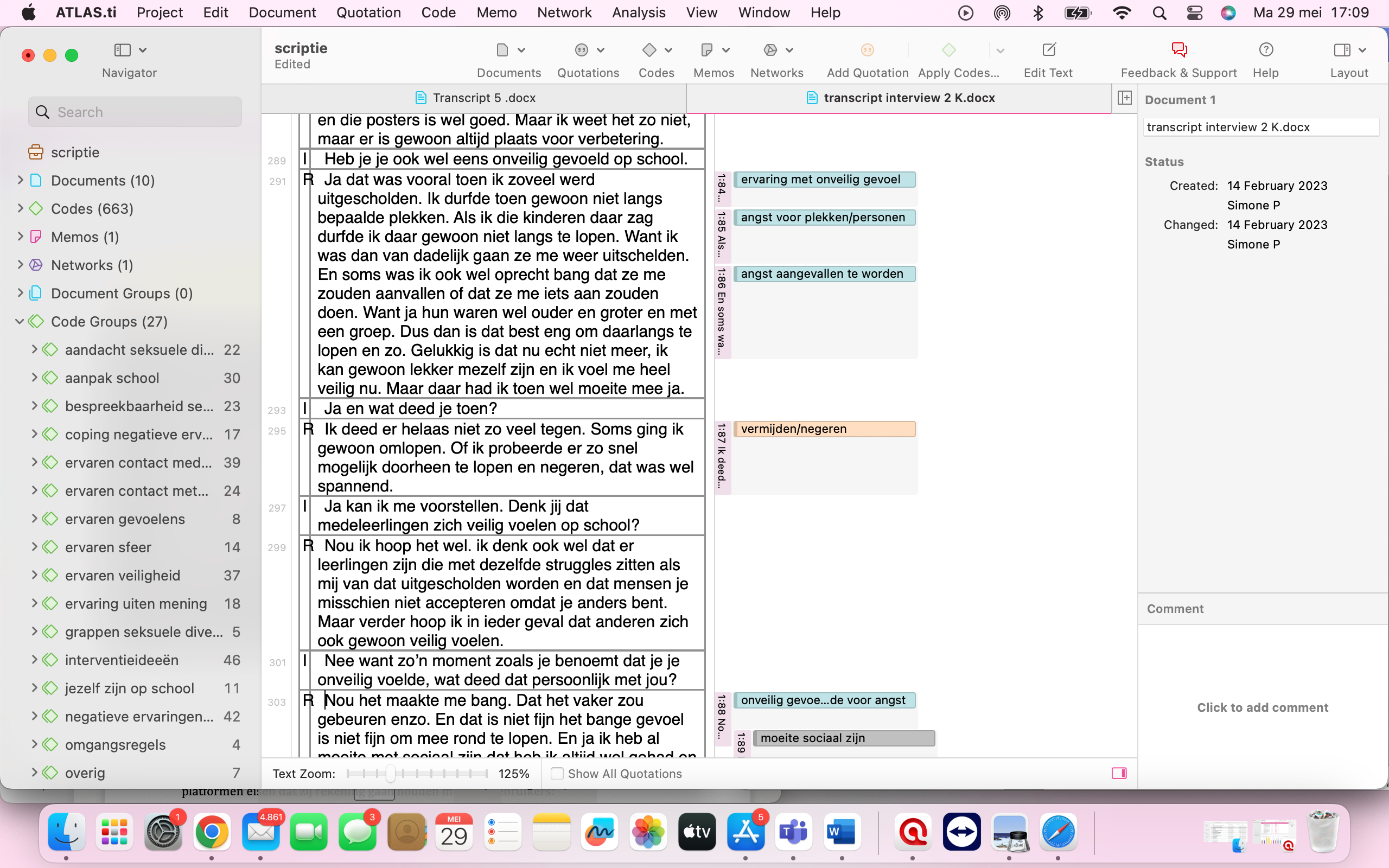 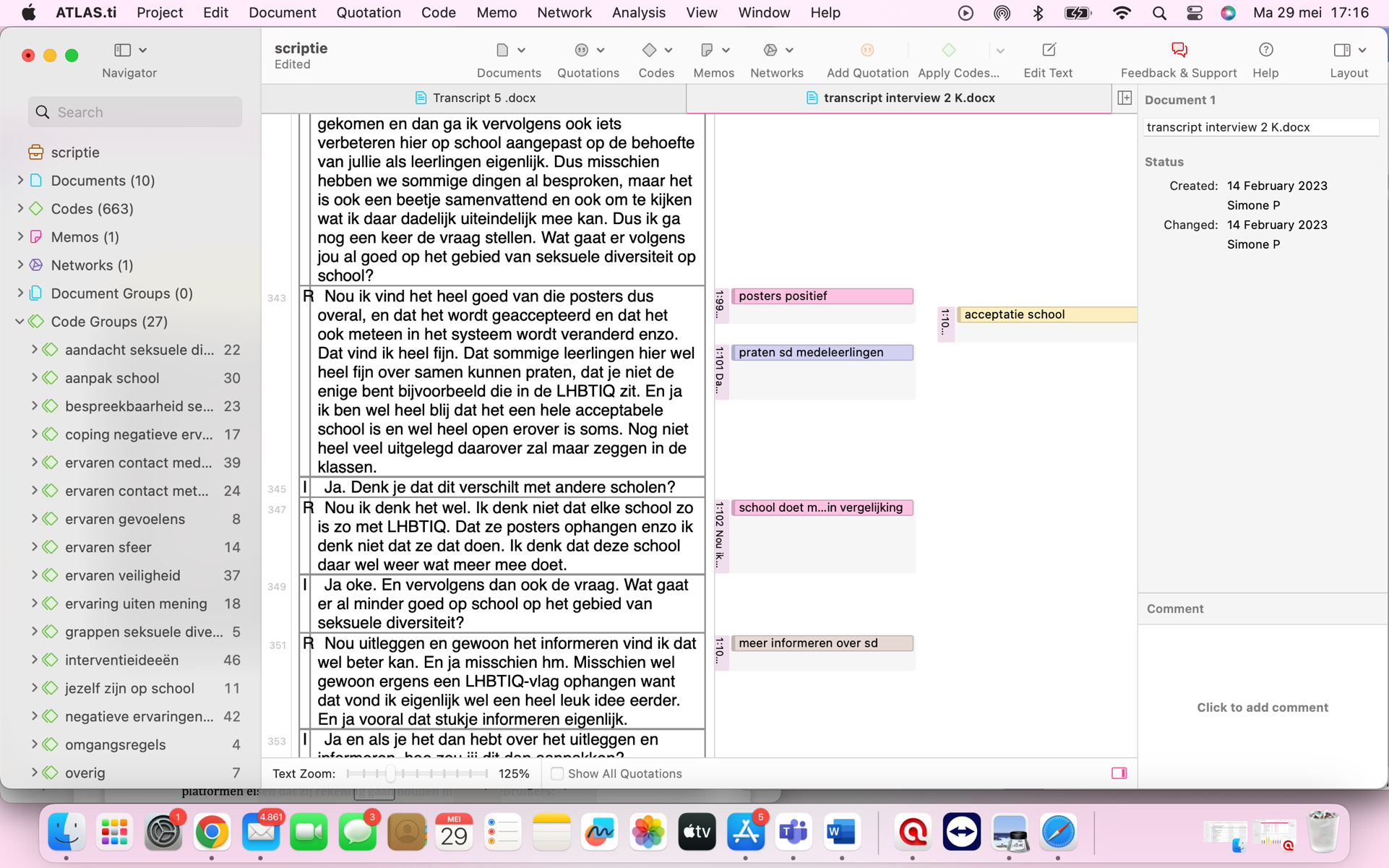 Bijlage 4: TaxonomieAanpak schoolOmgang seksuele diversiteit Acceptatie school en docentenEenmalig GSAHulp uit de kast komenNaamaanpassing systeem transgenderSerieus genomen door school en docentenOmgang pestenAnti-pest weekDocenten/teamleiders fel tegen pestenDocenten pesten niet doorPesten hard aangepakt volgens leerlingenVerschilt per docent of ze ingrijpenNiet altijd geluisterd naar ingrijpenOmgangsregelsNiet duidelijkInformele omgangsregels -> gehandhaafd teamleidersOnuitgesproken Aandacht seksuele diversiteitAandacht Veel aandacht Amper aandacht Mening aandachtMeer aandacht Minder aandacht Regenboogzebrapad/posters/vlagPositiefAcceptatieGehoordOnnodigCommercieel‘Trademark’Enquêtes veiligheid en seksuele diversiteitFijn Mogelijkheid erna besprekenSeksuele diversiteit in toneelstukLeuk Bespreekbaarheid seksuele diversiteitBespreekbaarheid docenten Weinig Af en toe Verschilt per docent Docent deelt eigen seksualiteitMening bespreken seksuele diversiteitNiet genoeg Belangrijk NormaliserenSchool belangrijke plekBelangrijk LHBTIQ+ leerlingenOnnodigSeksuele diversiteit in lesaanbodNiet aanbodVoorbeelden Eenmalig aanbod mentorlesMaatschappijleerStellingenOpdrachtSeksuele diversiteit in seksuele voorlichting1 les1e/2e leerjaarAan bodNiet aan bodGericht op heteroseksualiteitErvaren contact docentenBandFijnWillen helpenGeven om jeEnkelen persoonlijk betrokkenPraten Contact intensiefVerschilt per docentSeksuele diversiteitAcceptatieKennis Weinig kennisNegatieve reactie seksualiteitWaar terecht op schoolDocenten/mentorGesprek aangaanKan bij meesten terechtZelf afstappen lastigOnduidelijk bij wie over seksuele diversiteitZorgcoachesDuidelijkNiet iedereen weet ervanMinimentorenLaagdrempeligPersoonlijk beeld seksuele diversiteitAcceptatie Respect Jezelf zijnAandacht belangrijkAandacht onnodigIs niet andersSluit jezelf buitenMoet vanzelfsprekend zijnMoet geen speciale groep zijnTrademarkGeen big deal Positieve ervaringen contact medeleerlingenGezellige klasAcceptatie seksuele diversiteitMakkelijk contactGroot deel LHBTIQ+Vriendengroep Herkenning CommunicatieSamenwerkenVerbindendSteunOpkomen Negatieve ervaringen contact medeleerlingenNegatieve opmerkingenBewustOnbewustBlaffenNaar mensen die ‘anders’ zijnOp uiterlijkOp seksualiteitNiet over nagedachtGrappen na suïcide medeleerlingNegatieve gebeurtenissenSocial mediaNaaktfotoAppels gegooid naar iemandRokersgroepjeHoofd naar grond geduwdSoms gevechtenSchelden Voor de grapOnderling VriendenStoer doenSterker uitdrukkenUitscheldenGericht op seksualiteitPersoonlijk Bewust impactOnbewust impactErvaring scheldenNiet fijnHoort erbijNiks tegen te doenPestenDefinitieHerhaaldelijkFysiekGemeen zijnWel gepestKomt voorEigen pestervaring geen fijn gevoelAngst pesten seksualiteitRealistische angstNiet gepestVerbale conflictenNiet fysiekNiet opgemerktEenmalige gebeurtenissenMening pestenNiet okéEr iets van zeggenKomt uit onzekerheidCoping negatieve ervaringenGewend VermijdenNiks van aan trekkenJezelf aanpassenNegerenSarcasme Ervaren veiligheidDefinitieJezelf zijnOp je gemak zijnGeen angstGeen fysiek geweldVrijheid meningsuitingVeilig Gemiddelde leerlingNooit gevoel onveiligheidGeen (fysiek) geweldBevorderend Antipest beleid Enquêtes Steun vriendengroepOnveilig Ervaring onveilig gevoelMedeleerlingen onveilig gevoelBuitenstaanders LHBTIQ+ leerlingenLeerlingen die ‘anders’ zijnAngst (voor wat kan gebeuren)Aangevallen Plekken PersonenRokersgroepjeConfrontatieErvaren sfeerFijnNormaalRelaxedDrukWarmBevorderendLeeftijdMedeleerlingenKlasVriendenMotivatieJezelf zijnBijna iedereenOké om jezelf te zijnNiet met trots seksualiteit uitenBevorderend Niks aantrekken anderenBelemmerend Angst voor wat kan gebeurenUit de kast komenBelemmerend Angst nare reactiesAngst oudersSociale omgeving Erbij horenOnzekerheidNog niet genormaliseerdBevorderend Sociale omgevingSteunVertrouwenAcceptatie Persoonlijk procesPositiefVeel LHBTIQ+ medeleerlingenErvaring Acceptatie Kost veel tijd Onderbouw lastigerPositiefOpluchtingGeen big dealMogelijkheidSteeds veiligerMening Behoefte uiting verschiltPersoonlijkLigt bij jezelf i.p.v omgevingNiet iedereen hoeft te wetenUit de kast komen onnodigVerbeterpunten Meer bespreekbaar makenAccepterende/luisterende houdingKlassikaalMentorles Meer informatie over seksuele diversiteitGastles ErvaringsdeskundigeMeer bewustzijn creëren Docenten Accepterende/luisterende houdingAanleren hoe seksuele diversiteit besprekenGesprek aangaan over gevoelMeer kennis bijbrengenAppen i.p.v. mailenHulp aanbiedenMeer seksuele diversiteit in seksuele voorlichtingHerhaling Meer respectvolle omgangNormaliseren i.p.v. uitlichtenMeer ruimte meningsuitingBijlage 5: Mindmap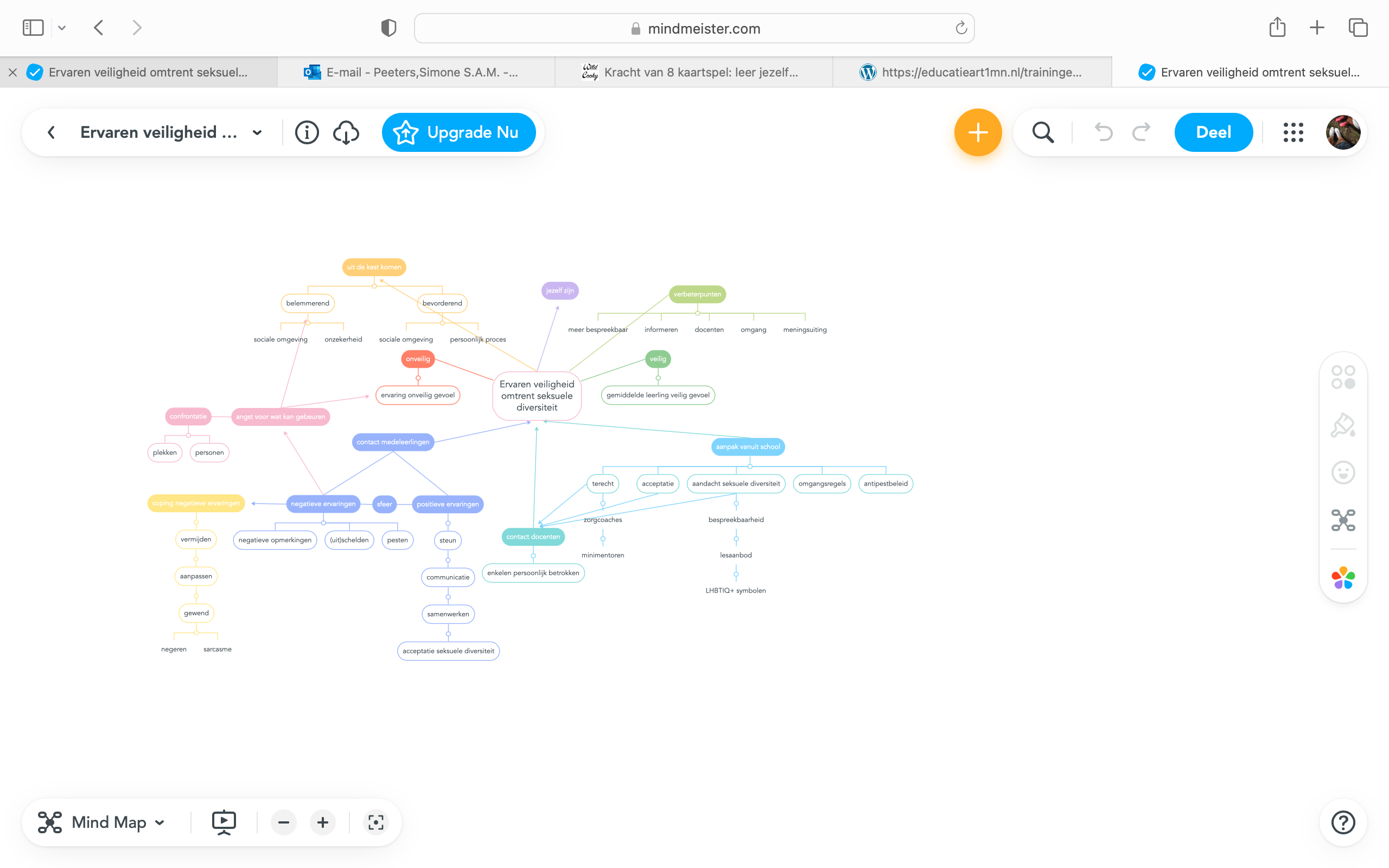 Bijlage 6: Ethische verantwoording Tijdens dit onderzoek zijn er verschillende keuzes gemaakt, waarbij steeds in acht is genomen of dit proces op een ethisch verantwoorde manier is uitgevoerd. Hierbij heeft de onderzoeker de vier gedefinieerde principes van het Nederlands Instituut van Psychologen (NIP) als streven gebruikt. Deze principes zijn: verantwoordelijkheid, integriteit, respect en deskundigheid. Hieronder zal per principe gereflecteerd worden op het ethisch handelen van de onderzoeker binnen dit onderzoek. Ten eerste is het principe verantwoordelijkheid nagestreefd. De onderzoeker heeft haar professionele en wetenschappelijke verantwoordelijkheid ten opzichte van de betrokkenen, haar omgeving en de maatschappij erkend. Keuzes binnen het onderzoek zijn op verantwoorde manier gemaakt, waarbij ethiek centraal stond. Het tweede principe wat is opgevolgd is integriteit. De onderzoeker heeft ervoor gezorgd dat het onderzoeksproces correct en nauwkeurig verlopen en gerapporteerd is, aan de hand van de daadwerkelijke bevindingen van het onderzoek is gekomen. De onderzoeker heeft de resultaten gepresenteerd aan de werkgroep, begeleidend docent en aan de opdrachtgever zonder selectief te zijn. Ten derde is het principe respect in acht genomen door de fundamentele rechten en waardigheid van respondenten die hebben deelgenomen aan het onderzoek. Hierbij stonden de vertrouwelijkheid en de privacy van de respondenten voorop. De onderzoeker is secuur omgegaan met de richtlijnen van het AVG, aangezien het onderzoek minderjarigen als deelnemers betrof. De deelnemers zijn geïnformeerd over het onderwerp in een informatiebrief, waarna ze zelf, of wanneer ze jonger dan 16 waren samen met hun ouders het toestemminsformulier moesten tekenen. Hier zijn de respondenten ook gewezen op hun rechten. Er zijn zo min mogelijk persoonlijke gegevens verstrekt, en deze zijn alleen gebruikt om het doel van het onderzoek te behalen. Ten slotte is er volgens het principe deskundigheid gehandeld. De onderzoeker is transparant en eerlijk geweest over de eigen deskundigheid. De onderzoeker heeft de grenzen van haar deskundigheid en de beperkingen van haar ervaring in acht genomen. Indien de onderzoeker twijfelde over haar eigen kunnen, zijn er deskundigen ingeschakeld die hierbij hulp konden ondersteunen. Hiernaast heeft de onderzoeker ervoor gezorgd om te handelen als een deskundige onderzoeker, door zich te verdiepen in literatuur, en onderbouwde methodieken op te volgen voor de uitvoering van het onderzoekBijlage 7: Hbo-kennisbank formulier A.u.b.invullen in WordToestemmingsformulier afstudeerscriptieFontys Hogescholen stelt de student in de gelegenheid om zijn/haar afstudeerscriptie in een databank op te laten nemen en publiekelijk toegankelijk te maken. Voor de bepalingen inzake het auteursrecht wordt verwezen naar het Studentenstatuut artikel 39, lid 4 t/m 7. De scriptie wordt uitsluitend in de database opgenomen wanneer deze beoordeeld wordt met de kwalificatie 7 of hoger. De scriptie zal in het algemeen gedurende 7 jaren in de scriptiedatabank zijn opgenomen en voor het publiek beschikbaar zijn conform de hieronder verleende toestemming.Toestemming	Hierbij verleen ik een niet-exclusieve licentie tot opname van de hierna te noemen scriptie in de databank “Fontysscripties” en deze geheel of gedeeltelijk te (doen) verveelvoudigen en openbaar te (doen) maken in druk en/of in digitale vorm, al dan niet in combinatie met werken van derden, bijvoorbeeld online beschikbaarstelling via internet of enig ander netwerk, als onderdeel van een databank, on-line of off-line, voor gebruik door derden uitsluitend voor onderwijs- en onderzoeksdoeleinden. 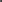 □	Stagebiedende organisatie c.q. opdrachtgever gaat akkoord met plaatsing zoals hiervoor aangegeven. 

Handtekening (invullen naam functie stagebiedende organisatie c.q. opdrachtgever)

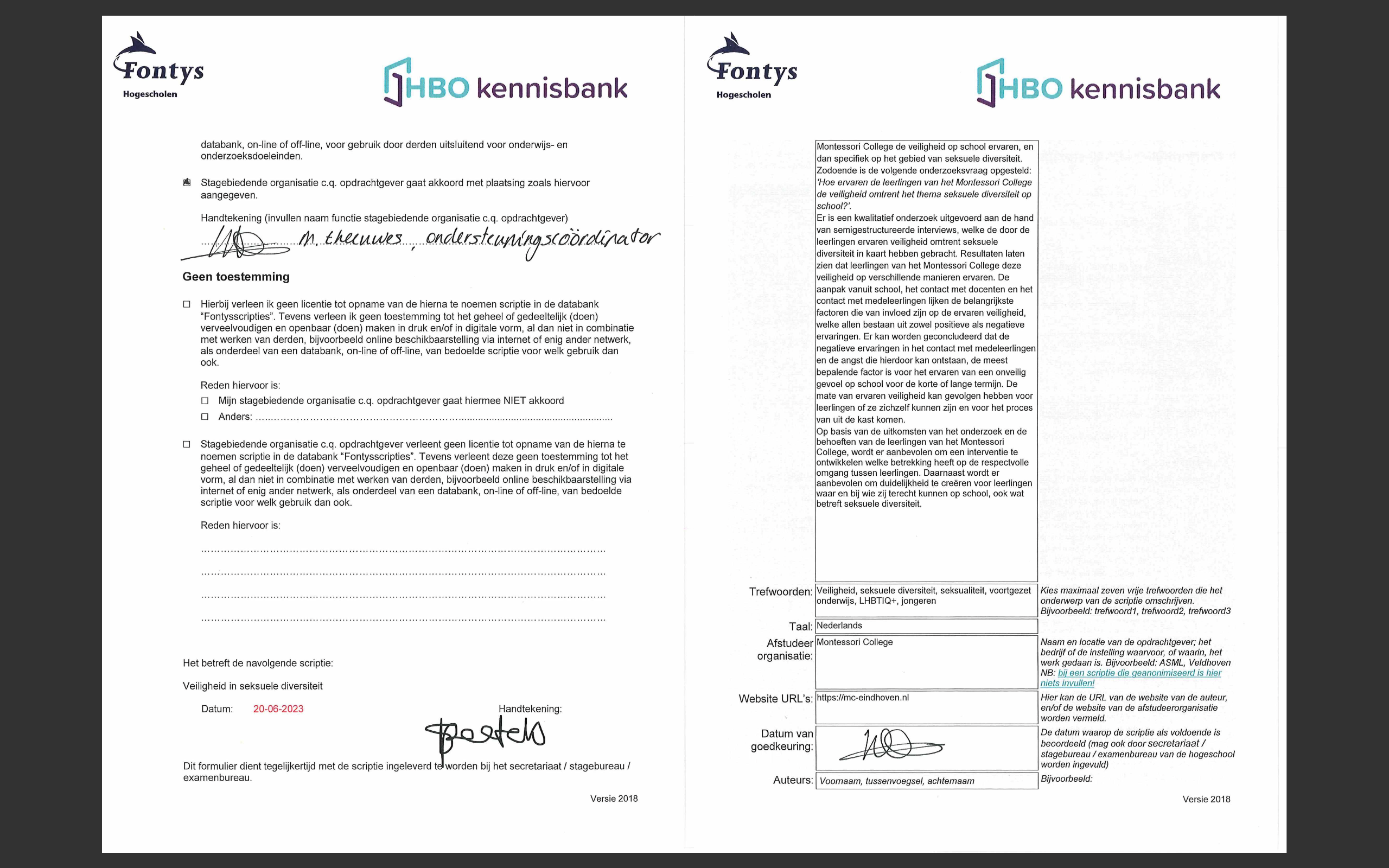 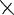 Het betreft de navolgende scriptie:Veiligheid in seksuele diversiteitDatum:	20-06-2023						Handtekening:
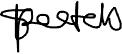 Dit formulier dient tegelijkertijd met de scriptie ingeleverd te worden bij het secretariaat / stagebureau / examenbureau.Dienst Onderwijs & Onderzoek, versie mei 2015.Topic Vraag/actie Doorvragen Literatuur onderbouwingIntroductie VoorstellenVerloop interviewPrivacy bespreken en toestemmingsformulier in laten vullenToestemming geluidsopname Achtergrondinformatie respondentKan je iets over jezelf vertellen?Wat is je leeftijd?Welk niveau doe je? In welk schooljaar zit je?Wat doe je graag in je vrije tijd?Hoe noem/identificeer je jezelf?Seksuele diversiteit op school (Bevorderende factoren)Hoe kijk je aan tegen het thema seksuele diversiteit?Waaraan merk je dat er aandacht wordt besteed aan het thema seksuele diversiteit op school?Hoe komt het thema seksuele diversiteit naar voren in de lessen?Hoe wordt het onderwerp seksuele diversiteit bespreekbaar gemaakt op school?Wat zijn je eigen behoeften als het gaat om het bespreekbaar maken van het thema seksuele diversiteit?Hoe ervaar je de manier waarop er met seksuele diversiteit wordt omgegaan op school?Wat vind je fijn aan de manier hoe er met het thema seksuele diversiteit wordt omgegaan op school?Wat vind je niet fijn aan de manier hoe er met seksuele diversiteit wordt omgegaan op school?Zijn er duidelijke regels op school over de omgang met elkaar?Op welke manier wordt er aandacht aan besteed?Heb je het gevoel dat school iets doet met jouw mening?Hoe en wanneer merk je dat seksuele diversiteit bespreekbaar wordt gemaakt?(Moos, 1979), (Inspectie van het onderwijs, z.d.), (Brandsma en Bos, 1994), (Schouten & Kluit, 2017)DocentenHoe ervaar je het contact met leraren op school?Zijn de leraren persoonlijk betrokken?Op welke manier besteden leraren aandacht aan seksuele diversiteit?Merk je dat leraren van het onderwerp seksuele diversiteit afweten (kennis hebben)?Wordt er wel eens gepraat over seksuele diversiteit in de les/klas?Zijn er nog verbeterpunten aan hoe leraren omgaan met seksuele diversiteit in de klas?Heb je het gevoel dat je persoonlijke dingen kan bespreken met leraren?Wat vind je hiervan?Kun je hier een voorbeeld van noemen?Wat vind je van de manier en de mate hoe erover gepraat wordt?(Moos, 1979), (Inspectie van het onderwijs, z.d.), (Brandsma en Bos, 1994), (Schouten & Kluit, 2017)Onderling contact leerlingenHoe ervaar je het contact met medeleerlingen?Wat gaat er goed in het contact onderling?Wat kan er beter in het contact onderling?Hoe ervaar je de sfeer onder medeleerlingen?Zou je een vriendschap sluiten met iemand die zich identificeert met de LHBTIQ+ community?Wordt er op school veel gescholden? Met welke woorden?Heb je het gevoel dat er wordt gepest op school?Denk je dat een medeleerling die zich identificeert met de LHBTIQ+ community uit de kast kan komen bij leeftijdsgenoten?Wat vind je hiervan?Hangt dit samen met iemand seksuele voorkeur/identiteit?Hoe denk je dat leeftijdsgenoten hierop reageren?(Feldman, 2016), (Movisie, 2022), (Richtlijnen jeughulp en jeugdbescherming, 2020), (Communicatie Movisie, 2021), (Wienke & Messing, 2010), (Moos, 1979), (Brandsma & Bos, 1994), (Schouten & Kluit, 2017)Veiligheid Wat betekent veiligheid voor jou?In hoeverre voel je je veilig op school?Heb je je wel eens onveilig gevoelt op school?Denk je dat medeleerlingen zich veilig voelen op school?In hoeverre kun je jezelf zijn op school? Denk je dat medeleerlingen open kunnen zijn over hun seksuele voorkeur/identiteit op school?Met welk gevoel ga je naar school?Hoe ervaar je de sfeer op school?Met welk gevoel zit je in de klas?Op een schaal van 1 tot 10, hoe veilig voel je je op school?Kun je een specifiek voorbeeld noemen waarom je je veilig voelt op school?Kun je een specifiek voorbeeld noemen waarom je je niet veilig voelt op school?Denk je dat iedereen zichzelf kan zijn op school?Ga je met plezier naar school?Voel je je ontspannen in de klas?Hoe denk je dat een LHBTIQ+ leerling de sfeer op school ervaart?(Richtlijnen jeughulp en jeugdbescherming, 2020), (Raaijmakers et al., 2019), (Van Bergen, 2015), (Aerts et al, 2012), (Eysink Smeets, 2018), (Wienke & Messing, 2010), (Moos, 1979), (Inspectie van het onderwijs, z.d.), (Brandsma & Bos, 1994), (Schouten & Kluit, 2017)Behoeften Wat gaat er volgens jou al goed op school als het gaat om het thema seksuele diversiteit?Wat gaat er volgens jou nog minder goed op school als het gaat om het thema seksuele diversiteit op school?Waar heb jij behoefte aan als het gaat om het thema seksuele diversiteit op school?*concrete ervaringenWat zijn verbeterpunten?Afsluiting Is er nog iets wat niet aan bod is gekomen en wat nog besproken moet worden?Wil je nog iets kwijt?Hoe heb je dit interview ervaren?Bedanken & afsluitenTips!Titel:Veiligheid in Seksuele diversiteitNeem de titel letterlijk over van de titelpagina. Ondertitel:Een kwalitatief onderzoek naar de ervaren veiligheid omtrent seksuele diversiteit in het voortgezet onderwijsNeem, als deze er is, de ondertitel letterlijk over van de titelpaginaPublicatiedatum:Datum waarop de scriptie officieel is gepubliceerd, zoals genoemd in de scriptieVakgebieden:Mens & MaatschappijWetenschapsgebied waarin de scriptie thuis hoortPublicatietype: Bachelor thesisAuteursrechten: CC BY Naamsvermelding CC BY NaamsvermeldingAantal pagina’s:54Samenvatting:Er wordt graag gedacht dat er steeds meer sprake is van tolerantie op het gebied van seksuele diversiteit. Toch blijkt het dat de traditionele heteronormatieve kaders nog steeds van invloed zijn op onze maatschappij. Dit houdt in dat we in een wereld leven waar heteroseksualiteit vaak nog de norm is, en waar iedereen die niet binnen de hokjes ‘man’ of ‘vrouw’ past als ‘anders’ wordt gezien (Universiteit Utrecht, 2018). Uit onderzoek blijkt dat de acceptatie van seksuele diversiteit onder jongeren nog lager is dan onder volwassenen (Communicatie Movisie, 2021). Een van de belangrijkste leefwerelden waarin jongeren zich dagelijks bevinden is de schoolomgeving (Ballantine & Hammack, 2012).  Het blijkt dat LHBTIQ+ jongeren op school regelmatig te maken krijgen met vormen van negatieve bejegening, zoals schelden, negatieve opmerkingen, buitensluiten, pesten en zelfs fysiek geweld. Dit kan het gevoel van veiligheid van jongeren op school belemmeren (Mooij et al., 2012).Het Montessori College wilde meer inzicht verkrijgen in hoe de veiligheid omtrent seksuele diversiteit wordt ervaren door leerlingen op school. Zij willen namelijk een veilige omgeving creëren op school voor leerlingen, zodat iedereen zichzelf kan zijn, ongeacht de seksuele voorkeur/identiteit. Het doel van dit onderzoek was om in kaart te brengen hoe de leerlingen van het Montessori College de veiligheid op school ervaren, en dan specifiek op het gebied van seksuele diversiteit. Zodoende is de volgende onderzoeksvraag opgesteld: ‘Hoe ervaren de leerlingen van het Montessori College de veiligheid omtrent het thema seksuele diversiteit op school?’.Er is een kwalitatief onderzoek uitgevoerd aan de hand van semigestructureerde interviews, welke de door de leerlingen ervaren veiligheid omtrent seksuele diversiteit in kaart hebben gebracht. Resultaten laten zien dat leerlingen van het Montessori College deze veiligheid op verschillende manieren ervaren. De aanpak vanuit school, het contact met docenten en het contact met medeleerlingen lijken de belangrijkste factoren die van invloed zijn op de ervaren veiligheid, welke allen bestaan uit zowel positieve als negatieve ervaringen. Er kan worden geconcludeerd dat de negatieve ervaringen in het contact met medeleerlingen en de angst die hierdoor kan ontstaan, de meest bepalende factor is voor het ervaren van een onveilig gevoel op school voor de korte of lange termijn. De mate van ervaren veiligheid kan gevolgen hebben voor leerlingen of ze zichzelf kunnen zijn en voor het proces van uit de kast komen.Op basis van de uitkomsten van het onderzoek en de behoeften van de leerlingen van het Montessori College, wordt er aanbevolen om een interventie te ontwikkelen welke betrekking heeft op de respectvolle omgang tussen leerlingen. Daarnaast wordt er aanbevolen om duidelijkheid te creëren voor leerlingen waar en bij wie zij terecht kunnen op school, ook wat betreft seksuele diversiteit. De samenvatting fungeert niet alleen als toelichting op de titel, maar ook als een sterk verkorte versie van de inhoud. Een bondige samenvatting met daarin goede trefwoorden levert het beste zoekresultaat op.Trefwoorden:Veiligheid, seksuele diversiteit, seksualiteit, voortgezet onderwijs, LHBTIQ+, jongerenKies maximaal zeven vrije trefwoorden die het onderwerp van de scriptie omschrijven.Bijvoorbeeld: trefwoord1, trefwoord2, trefwoord3Taal:NederlandsAfstudeerorganisatie:Montessori CollegeNaam en locatie van de opdrachtgever; het bedrijf of de instelling waarvoor, of waarin, het werk gedaan is. Bijvoorbeeld: ASML, VeldhovenNB: bij een scriptie die geanonimiseerd is hier niets invullen!Website URL’s:https://mc-eindhoven.nlHier kan de URL van de website van de auteur, en/of de website van de afstudeerorganisatie worden vermeld.Datum van goedkeuring:De datum waarop de scriptie als voldoende is beoordeeld (mag ook door secretariaat / stagebureau / examenbureau van de hogeschool worden ingevuld)Auteurs:Bijvoorbeeld: Paul van den HeuvelBegeleider(s):Tessa Peters, Muriel van DoornDe naam/namen van de begeleiders van FontysOpleiding:Toegepaste PsychologieDe opleiding binnen de hogeschool, bijvoorbeeld bij Paramedische Hogeschool: FysiotherapieToestemming tot publicatie: Vanaf datum beoordeling scriptieStatus:  Publiek zichtbaarAlleen scripties met status Publiek zichtbaar worden getoond in de HBO-kennisbank. Scripties met status Zichtbaar voor medewerkers hogeschool zijn alleen zichtbaar voor medewerkers van Fontys.  Scripties met status Zichtbaar voor medewerkers instituut  zijn alleen zichtbaar voor medewerkers van het eigen instituut.Scripties met status In archief zijn alleen toegankelijk voor accreditatie.Opmerkingen:Ruimte voor aanvullende opmerkingenNaam studentSimone PeetersStudentnummer3653315Instituut/HogeschoolFontys Hogeschool HRM & PsychologieOpleidingToegepaste PsychologieAfstudeerrichtingOnderzoek eerst